Итоги ХIV Всероссийского конкурса«Созвездие талантов»Номинация «Вокал»Возрастная группа: 3-8 лет1 местоАрсланова Самира, 7 лет, Республика БашкортостанАрсланова Сафия, 5 лет, Республика БашкортостанАхромешина  София, 7 лет, г.КалугаБугаева Кристина, 6 лет, Нижегородская областьГолубева Юлия, 5 лет, Волгоградская областьГорбунова Карина, 6 лет, Ярославская областьГрачева Кристина, 6 лет, Волгоградская областьКазакова Анна, 5 лет, Ярославская областьКарасева Виктория, 6 лет, Томская областьКовалева Анастасия, 5 лет, Ярославская областьКондратович Дарья, 6 лет, Томская областьЛенчевская Александра, 5 лет, Республика БашкортостанМаннанова Карина, 4 года, Республика БашкортостанМихайлов Мирослав, 5 лет, Республика БашкортостанМулянова Валерия, 6 лет, Ярославская областьСемченко Виктория, 5 лет, Ярославская областьСкворкина Олеся, 8 лет, Костромская областьТрофимова Алина, 6 лет, Ярославская областьХроменкова Агата, 5 лет, г.Новосибирск2 местоАрекаева Валерия, 3 года, Самарская областьАтапина Катя, 4 года, г.ЧелябинскБалашова Тая, 6 лет, Республика ТатарстанГрачева Наташа, 6 лет, Республика БашкортостанЕремеев Никита, 5  лет, г. УльяновскИванова Элиза,  7 лет, Республика БашкортостанКарпова Елизавета, 8 лет, Костромская областьКосолапова Дарья, 3 года, г. Сыктывкар  Краснова Снежана, 5 лет, Костромская область  Крылова Даша, 4 года, Иркутская область  Лутфуллина Софья, 3 года, г. Новый Уренгой  Мальцева Софья, 6 лет, Пермский крайМезенцева Софья, 5 лет, Пермский крайОрлова Мария, 5 лет, г. Братск  Плишкина Жанна, 3 года, Пермский край  Романова Валерия, 4 года, Удмуртская Республика  Ростовская Ксения, 4 года, г. Краснодар  Салимханова  Раяна, 6 лет, Республика ТатарстанСапова Валентина, 5 лет, г. Дальнегорск   Старичкова Кристина, 5 лет, Иркутская область  Султанов Айбулат, 7 лет, Республика БашкортостанТурушева Елена, 3 года, г. Улан-Удэ  Утюгова Юлия, 5 лет, г. Дальнегорск  Феоктистов Владислав, 5 лет, Самарская область  Хуснекаева Стела, 6 лет, Республика ТатарстанШведова Татьяна, 5 лет, г. Братск  Шмакова Елизавета, 7 лет, Республика Татарстан3 местоБакирова Регина, 6 лет, Республика ТатарстанБалабина Валерия, 6 лет, Мурманская областьБатуров Богдан, 5 лет, Мурманская областьБелев Иван, 5 лет, Пермский крайБрехов Вячеслав, 6 лет, Свердловская областьБусова Дарья, 8 лет, г. Бийск  Гамова Эллина, 6 лет, Иркутская областьГолобородько Александр, 4 года, ЯНАО  Горлова Мария, 3 года, ЯНАО  Гуменюк Анна, 7 лет, г. УльяновскГуржиева Анна, 5 лет,  г. Волгоград  Екимова Валерия, 8 лет, ЯНАО  Жигалкина Надежда, 5 лет, г. Норильск  Завьялова Александра, 6 лет, г. Новый Уренгой  Иванова Диана, 5 лет, г. Уфа Исаенкова Софья, 3 года, г. Москва  Искакова Полина, 6 лет, Нижегородская область Калантаров Игорь, 3 года, г. Ставрополь  Коновалов Максим, 7 лет, Красноярский крайКоробкина Катя, 5 лет, Пермский крайКороль Катя, 4 года,  г. Кемерово  Краснова Наталья, 5 лет,  Республика Татарстан  Кудрин Алексей, 5 лет, Удмуртская РеспубликаКулабухова Анна, 7 лет, г. Дальнегорск  Леоненко Наташа, 5 лет, Кемеровская областьЛихварева Виктория, 3 года, г. Сызрань  Логинова Елизавета, 3 года, г. Дальнегорск  Лузина Елизавета, 8 лет, Красноярский крайМастепанов Максим, 5 лет, г. Ставрополь  Милостивый Тимур, 4 года, г. Бугульма  Николкин Кирилл, 8 лет, ЯНАО Папина Дарья, 4 года, Иркутская областьПестовская Анастасия, 3 года, г. Дальнегорск  Петрюков Александр, 5 лет, г. Ставрополь Письменова Софья, 8 лет, г. Новый Уренгой   Пожидаев Сергей, 8 лет, Кемеровская областьПолякова Марина, 7 лет, г.Ульяновск Середа Павел, 5 лет, г. Ставрополь  Сидоренко Алина, 9 лет, г. Дальнегорск  Сикалиева Милана, 5 лет, ЯНАО  Смирнягина Юля, 4 года, Свердловская областьТюнева Евгения, 8 лет, г. Новый Уренгой  Ужанова Илона, 6 лет, Свердловская областьУсачева Зарина, 4 года, Иркутская областьФедина Юлия, 3 года, г. Киселевск  Фомиченко Анна, 4 года, Республика Калмыкия  Хамидулина София, 5 лет, г. Самара  Чалышева Анастасия, 5 лет, г. Новый Уренгой  Чекина Настя, 5 лет, г. Зеленогорск  Возрастная группа: 9-12 лет1 местоВокальный ансамбль «48 параллель», 6-8 лет, ЛНРГалиуллина Виктория, 10 лет, г.ЧелябинскГошков Илья, 10 лет, г.ОмскДемлер Евгения, 12 лет, Новосибирская обл.Дисенко Александра, 9 лет, Белгородская областьЖуравлева Дарья, 10 лет, г.КалугаЗайкова Ксения, 9 лет, г.НовосибирскПаралиенова Дарья, 9 лет, г.КалугаПустова Настя, 12 лет, Пензенская обл.Ракитина Анжелина, 11 лет, г.НовосибирскСагателян Арианна,10 лет, Алтайский крайСушко Екатерина, 12 лет, ЯНАОХаритонова Наталья, 11 лет, г.ТомскЧернова Алена, 10 лет, г.БелгородЮдина Милана, 11 лет, г.Томск2 местоБадритдинова Энже, 11 лет, Республика БашкортостанВасюта Евгения, 11 лет, г. Новый Уренгой  Ихсанова Элина, 10 лет, Республика БашкортостанКинзябаева Алсу, 10 лет, Республика БашкортостанКонакбиева Камила, 11 лет, г. Новый Уренгой  Лукина Валерия, 11 лет, г. Бугульма  Маннанова Лилия, 11 лет, Республика БашкортостанНиколаев Николай, 11 лет, Республика БашкортостанПилецкий Егор, 10 лет, г. Набережные Челны Резанова Арианна, 9 лет, Белгородская областьРешетова Олеся, 10 лет, Красноярский крайЧерных Дмитрий, 9 лет, г. Новоуральск  Чернышова Александра, 11лет, г.КалугаШаймухаметова Арина, 10 лет, г. Бугульма  Шайхутдинова Алина, 11 лет, Республика Башкортостан3 местоБаранова Юля, 11 лет, г. Улан-Удэ  Бочкова Ева, 9 лет, г. Самара  Валько Владимир, 10 лет, Московская областьЕвтушенко Ульяна, 11 лет, Алтайский край  Журлова Арина, 11 лет, г. Новый Уренгой  Завьялова Александра, 11 лет, г. Новый Уренгой  Зинченко Полина, 9 лет, Ростовская областьЗиянгирова Рината, 9 лет, Республика БашкортостанКадыров Владислав, 11 лет, Республика БашкортостанКапитонова Вероника, 10 лет, Московская областьКурносова Элина, 10 лет, г. Казань  Лагутина Кристина, 10 лет, г. Новый Уренгой  Лосев Кирилл, 11 лет, г. Новый Уренгой  Полященко Анна, 9 лет, г. СамараСмирнова Елизавета, 10 лет, г. Новый Уренгой Терентьева Юлия, 9 лет, Самарская областьФахретдинова Альбина, 9 лет, Республика БашкортостанФедюнина Настя, 11 лет, г. Нижний Тагил  Чибуридзе Миранда, 11 лет, г. Казань  Шведова Анастасия, 9 лет, г. Самара  Шемчук Вика, 9 лет, Ставропольский край  Возрастная группа: 13-15 лет1 местоАверьянов Артемий, 15 лет, г.КалугаБарскова Дарья, 14 лет, г.БелгородБелоусова Варвара, 14 лет, Ростовская обл.Ковальчук Мария, 13 лет, г.ТомскКорниенко Виолета, 14 лет, Пензенская обл.Курташова Анастасия, 13 лет, Тамбовская областьМустаева Адель, 13 лет, Республика БашкортостанТимкина Диана, 15 лет, г.Новосибирск2 местоБлинова Ада, 15 лет, г. Новый Уренгой  Богоевленова Елена, 13 лет, Чувашская РеспубликаГребенников Матвей, 15 лет, г. Волгоград  Григорьева Кристина, 14 лет, г. Апатиты Дронова Надежда, 14 лет, ХМАОДубович Екатерина, 13 лет, г. Ставрополь Зейналов Эмиль,  13 лет, Республика БашкортостанИбряева Виолетта, 15 лет, г. Бугульма  Ободенко Анна, 14 лет, Ставропольский край  Халилова Настя, 12 лет, г. Нижний Тагил  Удалова Елизавета, 13 лет, Чувашская РеспубликаЦелищева Вероника, 15 лет, Республика БашкортостанХафизова Олеся, 13 лет, ХМАОЧащина Мария, 15 лет, г. Екатеринбург  3 местоБолотова Юля, 15 лет, Кемеровская область Брызгалов Данил, 13 лет, г. ТомскБухвалова Дарья, 14 лет, г. ТольяттиБыков Андрей, 13 лет, ЯНАО Ветхова Василиса, 15 лет, г. Саратов Владимирова Маша, 15 лет, г. Кемерово Гаматдинова Виктория, 13 лет, г. Сыктывкар Грибкова Анна, 15 лет, Республика КомиГришина Ульяна, 14 лет, г. Кемерово Караваева Ульяна, 14 лет, Кировская область Карманова Виктория, 13 лет, г. ТольяттиКириллова Анжелика, 13 лет, г. МоскваКузнецова Ольга, 14 лет, г. ТверьКулакова Дарья,14 лет, г. МурманскЛифанов Денис, 15 лет, Свердловская область Лыжина Анастасия, 15 лет, г. Тольятти Маланина Алина, 14 лет, Кемеровская область Маслова Алина, 13 лет, Свердловская областьВозрастная группа: 16-18 лет1 местоВдовенко Марина, 17 лет, Ростовская обл.Гайсина Элина, 16 лет, Республика БашкортостанИсанбаева Эльза, 16 лет, Республика БашкортостанМалофеева Дарья, 17 лет, Республика БашкортостанПосвалюк Любовь, 16 лет, Ростовская обл.Сидоренко Юлия, 16 лет, Иркутская обл.Сосновских Наталья, Оренбургская обл.Чухломина Дарья, 16 лет, Ростовская обл.Якушева Анастасия, 16 лет, Республика Башкортостан2 местоПенина Дарья, 16 лет, г. МоскваПисьменова Софья, 17 лет, г. Новый Уренгой  Полькина Елизавета, 17 лет, г. Бугульма  Попов Андрей, 18 лет, г. Ставрополь  Попова Арина, 16 лет, г. Бугульма  Пушкарева Кристина, 17 лет, г. Новый Уренгой  Рамазанова Динара, 17 лет, г. Москва  Родионова Дарья, 16 лет, г. Новокузнецк  Рубанова Екатерина, 18 лет, г. Ставрополь  Татаренко Татьяна, 16 лет, Иркутская обл.3 местоГедыгушева Диана, 16 лет, г. Астрахань  Горбунова София, 18 лет, Ростовская областьГримм Изольда, 18 лет, Томская областьГуренко Анастасия, 16 лет, г. ПсковГыдымова Анастасия, 16 лет, г. СоветскДороненко Светлана, 17 лет, г. ЕкатеринбургДубровина Марина, 16 лет, Ростовская областьДудина Василиса, 16 лет, Красноярский край  Дымов Руслан, 17 лет, г. ПермьДядько Игорь, 18 лет, г. СамараЕвдокимов Саша, 18 лет, г. Барнаул  Егорова Валерия, 16 лет, г. Саратов  Егорова Мира, 18 лет, Республика Якутия  Лауреаты конкурсаАбдряхимов Амир, 6 лет, г. Сызрань  Акатов Эдуард, 7 лет, г. Бугульма  Алферов Дмитрий, 13 лет, г. СамараАндриянова Александра, 10 лет, Нижегородская область Антипова Светлана, 12 лет, г. ТверьБаженова Екатерина, 11 лет, г. Улан-Удэ  Балданова Сарана, 11 лет, г. Улан-Удэ  Барциковская Софья, 7 лет, г. Бугульма  Бастанжиева Полина, 6 лет, Пермский край  Бережная Анна, 10 лет, г. Ставрополь  Бероева Тамара, 6 лет, г. ЧистопольБивнева Ольга, 12 лет, г. ПермьБиденко Ксения, 13 лет, г. Новый УренгойБобнев Константин, 6 лет, г. Новокузнецк  Бобылев Данил, 6 лет, г. Саратов  Бородулина Ксюша, 6 лет, Пермский край  Булдаков Максим, 6 лет, г. Валуйки  Буракова Катя, 6 лет, г. Черногорск  Васильченко Амина, 10 лет, г. Ставрополь Вересовкина Мария, 6 лет, г. Саратов  Весня Татьяна, 6 лет, Самарская областьВешнева Ирина, 6 лет, Тверская областьВитюк Кирилл, 10 лет, г. Ставрополь  Воробьева Алина, 6 лет, г. Балашов  Воробьева Полина, 6 лет, г. Астрахань  Ворожцова Вероника, 6 лет, Свердловская областьВоронена Ольга, 6 лет, г. Новокузнецк  Воронина Наталья, 6 лет, г. ЛипецкВоронцова Вероника, 8 лет, г. КрасноярскВотинцева Варя, 7 лет, Пермский край  Галипов Марат, 6 лет, г. Альметьевск  Гиздуллина Эльвира, 10 лет, г. Бугульма  Гончарова Елизавета, 10 лет, г. Ставрополь  Горбунова Антонина, 6 лет, г. Улан-Удэ  Горохова Маша, 6 лет, г. Балашов  Горшенина Софья, 6 лет, г. Самара  Гричаненко Дарья, Кибишева Самира, 6 лет, г. Нальчик  Гурьянова Влада, 6 лет, Кемеровская областьДенисова Екатерина, 16 лет, г. Новый Уренгой  Деркач Александра, 10 лет, г. Ставрополь  Дживанян Арман, 10 лет, г. Ставрополь  Долматова Виолета, 5 лет, г. Топки  Дроскова Дарья, 9 лет, г. Бугульма  Думченко Дарья, 7 лет, г. Старый ОсколЕлисеева Мария, 6 лет, г. СтавропольЕлисеенко Денис, 11 лет, г. ПермьЕмелин Егор, 6 лет, г. Астрахань  Ерина Эвелина, 6 лет, г. Валуйки  Ермошина Варя, 6 лет, г. Москва  Жирова Анастасия, 13 лет, г. МоскваЖдан Вячеслав, 14 лет, г. ИркутскЖданова Диана, 6 лет, г. Томск  Жердев Дмитрий, 15 лет, Нижегородская область  Журавлева Дарья, 13 лет, Новосибирская область  Завьялов Вадим, 7 лет, г. Ленинск-Кузнецкий  Захаренко Наташа, 7 лет, Пермский край  Захарчук Михаил, 6 лет, г. Новокузнецк  Ивина Виктория, 6 лет, г. ЕкатеринбургИнюшин Влад, 7 лет, г. Новокузнецк  Искаев Павел, 6 лет, г. Сызрань  Кайгородова Лиза, 7 лет, Пермский край  Калиева Ралина, 6 лет, г. Астрахань Калиниченко Татьяна, 14 лет, г. ОренбургКамардина Полина, 6 лет, г. Белгород  Карелина Анжелика, 6 лет, Свердловская областьКатюхин Алексей, 7 лет, г. Новокузнецк  Кириллов Андрей, 14 лет, Нижегородская область  Киселев Тимур, 6 лет, г. Нижнекамск  Клюев Юра, 6 лет, Свердловская областьКорешков Николай, 6 лет, г. Норильск  Косолапова Полина, 6 лет, Косолапов Егор, 10 лет, г. Зеленогорск  Котова Дарья, 6 лет, г. Валуйки  Краснова Людмила, 6 лет, г. Новый УренгойКропочева Ксения, 6 лет, Кемеровская областьКузнецова Анастасия, 6 лет, г. Самара  Кузнецова Мария, 6 лет, Свердловская областьКулешова Анастасия, 14 лет, г. Кемерово  Куликова София, 6 лет, г. Волгоград  Куприянова Даша, 6 лет, г. Топки  Лапчева Алёна, 6 лет, г. Кемерово  Листьева Анжела, 6 лет, г. Москва Лошкарева Арина, 10 лет, Нижегородская область  Малеев Егор, 6 лет, г. Новоалтайск  Мальченко Галина, 12 лет, г. ПрокопьевскМалыхин Михаил, 7 лет, г. Бугульма  Мамичева Маргарита, 4 года, г.Новокузнецк  Машанова Ольга, 6 лет, г. АбаканМиленкович Снежана, 10 лет, г. Уфа  Миронова Анастасия, 6 лет, г. Чебоксары  Налетова Наталья, 8 лет, г. ОмскНерозникова Валерия, 6 лет, г. Валуйки  Нечаева Алина, 14 лет, г. ТомскНикитин Ян, 8 лет, г. Норильск  Норбоев Вячеслав, 8 лет, г. Улан-Удэ  Норбоева Светлана, 6 лет, г. Улан-Удэ  Нубиева Стелла, 7 лет, г. МоскваПавлова Полина, 6 лет, г. Сызрань  Павлова Регина, 7 лет, г. Бугульма  Пантюхова Ксения, 6 лет, г. Астрахань  Пасынкова Елизавета, 11 лет, Свердловская областьПашкова Мария, 11 лет, г. ЧистопольПенина Дарья, 13 лет, г. МоскваПисьменова Софья, 10 лет, г. Новый Уренгой  Полькина Елизавета, 7 лет, г. Бугульма  Попов Андрей, 10 лет, г. Ставрополь  Попова Арина, 9 лет, г. Бугульма  Пушкарева Кристина, 10 лет, г. Новый Уренгой  Рамазанова Динара, 7 лет, г. Москва  Родионова Дарья, 6 лет, г. Новокузнецк  Рубанова Екатерина, 10 лет, г. Ставрополь  Сабирова Эльвира, 8 лет, г. Норильск  Савинова Юлия, 6 лет, г. Новоуральск  Садиков Тимур, 6 лет, г. Бугульма  Севостьянов Никита, 8 лет, Белгородская областьСенская Александра, 13 лет, Самарская областьСереженко Анастасия, 6 лет, Белгородская областьСимухина Диана, 6 лет, г. Томск  Синягаева Марина, 6 лет, г. Бугульма  Скорняков Григорий, 9 лет, г. Бугульма  Смирнов Вячеслав, 6 лет, г. С-Петербург  Смычкова Даша, г. Кемерово  Соколова Диана, 6 лет, г. С-Петербург  Суздальцева Алена, 6 лет, г. Кемерово  Сулкина Анна, 12 лет, Самарская областьТагильцева Алена, 12 лет, Тюменская областьТихомирова Мария, 15 лет, г. Киселевск  Торбин Владислав, 6 лет, г. Астрахань  Трофимова Елизавета, 10 лет, г. Новый Уренгой Трусова Мария, 6 лет, Нижегородская областьУсьманкин Никита, 6 лет, г. Самара  Фомичёва Софья, 6 лет, Мурманская областьХаймович Людмила, 7 лет, г. Астрахань  Хализев Дмитрий, 10 лет, г. Ставрополь  Худякова Анна, 13 лет, г. Новый Уренгой  Цховребова Людмила, 13 лет, Новосибирская область  Чвала Полина, 7 лет, г. Новый Уренгой  Черепанов Илья, 8 лет, г. Бугульма  Чиркова Арина, 7 лет, Пермский край  Шаров Кирилл, 10 лет, г. Бугульма  Шевцова Дарья, 10 лет, г. Ставрополь  Шевякова Екатерина, 9 лет, Нижегородская область  Шлеменкова Александра, 10 лет, г. Ставрополь  Щербаков Владислав, 10 лет, Белгородская областьЭпов Дмитрий, 11 лет, г. Улан-Удэ  Якубовский Саша, 6 лет, г. Кемерово  Дипломанты конкурсаАнтонова Алина, г. Пермь  Антонова Валерия, 7 лет, Томская областьАнцыферов Роман, 6 лет, г. НорильскБелавина Анастасия, 14 лет, г. Саратов  Березовская Евгения, 8 лет, г. Нефтеюганск  Бессонова Галина, 12 лет, Челябинская областьБирюкова Анна, 16 лет, г. Томск	Бобылева Полина, 6 лет, г. НадымБуланова Ксеня, 6 лет, Ставропольский крайБурмак Наталья, 13 лет, г. КрасноярскВалиев Рустем, 11 лет,  Республика БашкортостанВаренова Тамара, 8 лет, Тверская областьВеретенников Дмитрий, 7 лет, Иркутская областьВреднова Ирина, 8 лет, Тамбовская областьВуколенко Дарина, 9 лет, Белгородская областьГачегов Иван, 8 лет, Пермский край  Гедыгушева Диана, 5 лет, г. Астрахань  Горбунова София, 11 лет, Ростовская областьГримм Изольда, 8 лет, Томская областьГуренко Анастасия, 9 лет, г. ПсковГыдымова Анастасия, 6 лет, г. СоветскДороненко Светлана, 14 лет, г. ЕкатеринбургДубровина Марина, 16 лет, Ростовская областьДудина Василиса, 6 лет, Красноярский край  Дымов Руслан, 11 лет, г. ПермьДядько Игорь, 5 лет, г. СамараЕвдокимов Саша, 8 лет, г. Барнаул  Егорова Валерия, 5 лет, г. Саратов  Егорова Мира, 8 лет, Республика Якутия  Жакулина Алсу, 8 лет, Пермский край  Жвачко Данил, 7 лет, г. БелгородЖуков Матвей, 9 лет, Тамбовская областьКириллин Андрей, 6 лет, г. Астрахань  Коба Инна, 9 лет, г. Магадан  Комаров Павел, 10 лет, г. ЛипецкКулакова Татьяна, 9 лет, г. НорильскЛагунова Елизавета, 13 лет, Пензенская областьЛевенец Елизавета, 5 лет, г. Новокузнецк  Леконцев Гриша, г. Пермь  Леконцева Вика, 5 лет, г. Зеленогорск  Липкина Елизавета, 8 лет, г. Норильск  Литвинов Егор, 6 лет, г. Томск  Лобода Анастасия, 10 лет, г. Ставрополь  Ломова Алена, 5 лет, г. Зеленогорск  Лукманова Снежана, 12 лет, Республика БашкортостанЛукина Антонина, 12 лет, г. ИркутскЛыкова Маргарита, 7 лет, г. Нижний ТагилЛычкова Ольга, 9 лет, г. Улан-УдэМезенцева Наталья, 9 лет, Тюменская областьМихальченко Настя, 6 лет, г. Балашов  Мохунь Максим, 8 лет, Саратовская областьМындрул Мария, 6 лет, г. Томск  Нагирная Алина, 16 лет, Астраханская областьНиконова Елизавета, 8 лет, Челябинская областьНовиков Кирилл, 6 лет, г. Астрахань  Остапова Ксения, 12 лет, г. ИркутскПалтусов Олег, 9 лет, г. КалининградПестерев Алексей, 3 года, Республика ЯкутияПестерев Мирон, 8 лет, г. Калининград Попова Даша, 7 лет, Томская областьРыбакова Алина, 6 лет, г. Омск  Савейко Алина, 6 лет, г. С-Петербург  Собакина Светлана, 11 лет, г. МоскваСоколов Лев, 6 лет, г. Астрахань  Соловьева Маргарита, 6 лет, Тульская областьСоловьева Надежда, 11 лет, Республика КомиСтародубцева Дарья, 6 лет, г. Улан-Удэ  Тагунова Елена, 7 лет, Кемеровская областьТихонова Анилена, 8 лет, Республика Якутия  Ткаченко Елена, 12 лет, п. Матвеев Курган  Трофимова София, 7 лет, г. Бугульма  Уфимцева Алена, 6 лет, Иркутская областьУфимцева Дарья, 6 лет, Пермский крайЧерных Диана, 8 лет, Республика Бурятия  Чумакова Дарья, 13 лет, г. Нижний НовгородШабалина Злата, 4 года, г. Кемерово  Итоги ХIV Всероссийского конкурса«Созвездие талантов»Номинация «Хоровое пение»Возрастная группа: 3-8 лет1 местоАбраменко Мария,  5 лет, Самарская областьБастанжиева Полина, 4 года, Пермский край  Борисовская Анастасия, 4 года, Тюменская областьВишняк Ирина, 5 лет, Краснодарский край  Гуржиева Анна, 5 лет, г. Волгоград  Землянская Владислава, 3 года, г. Волгоград  Ивлева Александра, 8 лет, г.ТомскИльясова Алина, 3 года, г. Буденновск  Межидова Алина, 8 лет, Алтайский крайПетроченко Маша, 8 лет, Алтайский крайУколова Ангелина, 5 лет, г. Буденновск  Хорошилова Маша, 4 года, г. НовокузнецкЧирков Илья,  5 лет, г.МоскваШмырева Даша, 8 лет, Алтайский край2 местоАкиншина Надя, 8 лет, Белгородская областьАлимгаджиева Махур, 6 лет, г. Новый Уренгой  Башкатова Виолетта,  8 лет, г. Буденновск  Васильева Полина, 7 лет, Свердловская областьГалаган Екатерина, 7 лет, г. Волгоград  Казакова Элина, 5 лет, Республика Татарстан  Картопольцева Марина, 6 лет, Иркутская областьКорнилова Татьяна, 6 лет, Самарская область  Кострюкова Мария, 5 лет, г.МоскваКривобокова Алина, 7 лет, Волгоградская областьКулагина Настя, 5 лет, г. Северск  Лобова Алена, 7 лет, г. Буденновск  Лут Ксения, 6 лет, г. Братск  Люков Денис, 6 лет, Краснодарский край  Мануйлов Эдуард, 7 лет, Ставропольский край  Матюхова Екатерина, 8 лет, Амурская областьНарылкова Алина, 4 года, Республика Хакасия  Пестерева Елизавета, 8 лет, Амурская областьРузанова Анастасия, 4 года, Самарская областьСемерьянова Елизавета, 6 лет, Алтайский край  Скорицкая Анна, 6 лет, г. Ставрополь  Сухотерина Анастасия, 6 лет, г. Тула  Тарсукова Диана, 5 лет, ЯНАО  Туревская Анна,  5 лет, г.МоскваШелякина Елена, 6 лет, Белгородская областьШумкова Ульяна, 7 лет, Свердловская областьЮдин Максим, 7 лет, г. Братск  Яновская Яна, 8 лет, г. Буденновск 3 местоАхмирова Диана, 5 лет, Самарская областьБазунова Вероника, 6 лет, г. Козьмодемьянск  Басова Виолетта, 5 лет, Краснодарский край  Белинченко Мария, 6 лет, г. Железноводск  Бутынец Елена, 7 лет, г. С-Петербург  Гаппель Екатерина, 3 года,  г. Красноярск   Голованова Азалия, 5 лет, г. Стерлитамак  Грудинин Владислав, 4 года, г. Тула  Грушкина Элина, 6 лет, г. Новосибирск  Гусева Дарья, 9 лет, г. Буденновск  Дударева Светлана, 5 лет, Удмуртская РеспубликаЕгизарян Марина, 3 года, г. Волгоград  Еремеева Анастасия, 5 лет, Амурская область Ёркина Даша, 6 лет, г. Балашов  Жицкая Мария, 8 лет, г. Абакан  Казиева Светлана, 8 лет, ХМАО-Югра  Кирячек Кирилл, 8 лет, г. Ставрополь  Коломиец Валерия, 8 лет, Кемеровская областьКопытова Арина, 6 лет, ЯНАО  Кривцова Елизавета, 6 лет, г. Ленинск-Кузнецкий  Мамедова Нигар, 7 лет, ХМАО-Югра  Никиткина Катя, 6 лет, г. Юрга  Никкель Анастасия, 4 года, г. Омск  Першечкина Дарья, 6 лет, г. Юрга   Путкина Елизавета, 5 лет, г. Новый Уренгой  Разумная Анна, 5 лет, Краснодарский край  Рычкова Виолетта, 6 лет, г. Юрга  Сазонова Виктория, 8 лет, Краснодарский край  Спетницкая Анна, 9 лет, г. Тула  Ступаков Кирилл, Колесова Дарья, 6 лет, г. Мурманск  Ступакова Алёна, 8 лет, Краснодарский край  Сюткина Виктория, 6 лет, г. Гурьевск  Татаринцева Диана, 5 лет, Краснодарский край  Тиханова Марина, 4 года, г. Бугульма  Федорченко Дарья, 7 лет, Краснодарский край  Франк Катя, 4 года, г. Новокузнецк  Фролов Всеволод, 7 лет, г. Тула  Фунько Дарья, 8 лет, г. Буденновск  Хавпачев Тембулат, 6 лет, г. Нальчик  Холод Диана, 5 лет, г Амурская областьЧащина Маша, 5 лет, г. Екатеринбург  Шалтина Кристина, 7 лет, г. Бугульма  Шемякина Софья, 7 лет, Удмуртская РеспубликаВозрастная группа: 9-12 лет1 местоАнсамбль «Саткылар», 11 лет, Республика БашкортостанБеляева Мария, 10 лет, г.ТомскБойченко Марина, 9-12 лет, Белгородская областьГазарян София, 11 лет, г. Ставрополь  Дисенко Александра, 9-12 лет, Белгородская областьЗиангирова Лилия, 11 лет, Самарская областьРезанова Арианна, 9-12 лет, Белгородская областьРяднова Марина, 9-12 лет, Белгородская областьСамаль Ульяна, 9-12 лет, Белгородская областьСиницина Тамара, 10 лет, г.ТомскФатеева Валерия, 10 лет, г.ТомскШульгина Дарья, 9-12 лет, Белгородская областьЯмпольская Олеся, 9-12 лет, Белгородская область2 местоАлейникова Ксения, 11 лет, г. Буденновск  Багаутдинова Юлдуз, 11 лет, Республика Башкортостан Бакирова Тансылу, 11 лет, Республика БашкортостанКосяк Александра, 11 лет, Саратовская областьМустафина Милена, 9 лет, Республика БашкортостанМухамадеев Эдуард, 11 лет, Республика БашкортостанМухаметшин Алмас, 10 лет, Республика БашкортостанНовиков Максим, 9 лет, г. Эртиль  Садыкова Елена, 9 лет, Республика БашкортостанФольклорный ансамбль «Березка», 9-12 лет, Белгородская область3 местоАкатов Эдуард, 9 лет, г. Бугульма  Алферов Дмитрий, 11 лет, г. СамараАндриянова Александра, 10 лет, Нижегородская область Антипова Светлана, 11 лет, г. ТверьБаженова Екатерина, 11 лет, г. Улан-Удэ  Балданова Сарана, 11 лет, г. Улан-Удэ  Барциковская Софья, 9 лет, г. Бугульма  Бастанжиева Полина, 9 лет, Пермский край  Бережная Анна, 10 лет, г. Ставрополь  Бероева Тамара, 9 лет, г. ЧистопольБивнева Ольга, 11 лет, г. ПермьБиденко Ксения, 11 лет, г. Новый УренгойБобнев Константин, 9 лет, г. Новокузнецк  Бобылев Данил, 9 лет, г. Саратов  Бородулина Ксюша, 9 лет, Пермский край  Булдаков Максим, 9 лет, г. Валуйки  Буракова Катя, 9 лет, г. Черногорск  Васильченко Амина, 10 лет, г. Ставрополь Вересовкина Мария, 9 лет, г. Саратов  Весня Татьяна, 9 лет, Самарская областьВешнева Ирина, 9 лет, Тверская областьВитюк Кирилл, 10 лет, г. Ставрополь  Воробьева Алина, 9 лет, г. Балашов  Воробьева Полина, 9 лет, г. Астрахань  Ворожцова Вероника, 9 лет, Свердловская областьВоронена Ольга, 9 лет, г. Новокузнецк  Воронина Наталья, 9 лет, г. ЛипецкВоронцова Вероника, 9 лет, г. КрасноярскВотинцева Варя, 9 лет, Пермский край  Галипов Марат, 9 лет, г. Альметьевск  Гиздуллина Эльвира, 10 лет, г. Бугульма  Гончарова Елизавета, 10 лет, г. Ставрополь  Горбунова Антонина, 9 лет, г. Улан-Удэ  Горохова Маша, 9 лет, г. Балашов  Горшенина Софья, 9 лет, г. Самара  Гричаненко Дарья, Кибишева Самира, 9 лет, г. Нальчик  Гурьянова Влада, 9 лет, Кемеровская областьДенисова Екатерина, 10 лет, г. Новый Уренгой  Деркач Александра, 10 лет, г. Ставрополь  Дживанян Арман, 10 лет, г. Ставрополь  Долматова Виолета, 11 лет, г. Топки  Дроскова Дарья, 9 лет, г. Бугульма  Думченко Дарья, 9 лет, г. Старый ОсколЕлисеева Мария, 9 лет, г. СтавропольЕлисеенко Денис, 11 лет, г. ПермьЕмелин Егор, 9 лет, г. Астрахань  Ерина Эвелина, 9 лет, г. Валуйки  Ермошина Варя, 9 лет, г. Москва  Возрастная группа: 13-15 лет1 местоАзизова Арина, 13 лет, г. Гурьевск  Вокальная студия «Фантазия», 12-13 лет, г.УльяновскЗайцева Алиса, 13 лет, г. Саратов  Козлов Георгий, 15 лет, г. КировПетров Павел, 13 лет, г. МоскваСнеткова Елена, 14 лет, Краснодарский край2 местоАгапкина Полина, 13 лет, Астраханская областьАндреева Влада, 15 лет, Кемеровская областьАнчугов Всеволод, 13 лет, г. ПермьБаженова Ольга, 13 лет, Республика ТатарстанБаранов Данил, 14 лет, Тульская областьБунина Татьяна, 14 лет, ХМАО3 местоКривенко Никита, 13 лет, Ивановская областьКустова Жанна, 14 лет, Волгоградская областьМамина Алина, 13 лет, Ставропольский крайМитяшкина Ирина, 15 лет, г. Бугульма  Пустова Марианна, 13 лет, Чувашская РеспубликаРащупкина Аксинья, 14 лет, г. Прокопьевск  Реутова Илина, 15 лет, Республика ТатарстанРогова Елена, 13 лет, г. АрхангельскРомашова Алина, 14 лет, Нижегородская областьСафиуллина Зухра, 13 лет, г. Казань  Возрастная группа: 16-18 лет1 местоБорисова Полина, 16 лет, Удмуртская Республика  Гаврилов Никита, 17 лет, Краснодарский край  Елисеева Анастасия, 16 лет, Челябинская обл.Зубкова Ирина, 16 лет, г. Саратов  Кочетков Саша, 16 лет, г. Нижний Тагил  Кулаева Полина, 17 лет, г. Нижний Тагил  Лудупова Валерия, 17 лет, Республика Бурятия  Петров Илья, 18 лет, Пермский край  Соломатина Анжелика, 18 лет, г. Москва  Степанова Юлия, 18 лет, г. Саратов  2 местоАвдецкая Татьяна, 16 лет, Воронежская областьАнанина Светлана, 18 лет, Удмуртская Республика  Дьяконова Аня, 16 лет, Алтайский край  Махотлова Элена, 17 лет, Кабардино-Балкарская Республика  Рябова Ирина, 17 лет, Удмуртская Республика  Смолина Анастасия, 18 лет, г. Астрахань  Сурков Артем, 17 лет, Нижегородская областьТарнавская Анастасия, 16 лет, Республика Бурятия  Широбоков Вячеслав, 16 лет, Удмуртская Республика 3 местоИванова Мария, 17 лет, Самарская область  Ивачева Софья, 16 лет, г. Нижний Тагил  Истомина Анна, 18 лет, Самарская областьКарбаинов Саша, 16 лет, г. Томск  Колесникова Арина, 18 лет, Амурская областьКоломиец Полина, 17 лет, Кемеровская областьКононов Арсентий, 16 лет, г. Печора  Корепанова Александра, 16 лет, Удмуртская Республика  Найданова Ирина, 16 лет, г. КостромаНезнамова Елизавета, 18 лет, Республика ТатарстанНечирко Юлия, 17 лет, Иркутская областьНоркин Олег, 18 лет, г. КраснодарОбодова Настя, 16 лет, ЯНАООбьятанов Александр, 18 лет, г. Астрахань  Парфенова Арина, 18 лет, г. Астрахань  Лауреаты конкурсаАлексеев Матвей, 6 лет, г. Ленинск-Кузнецкий  Аликина Дарья, 7 лет, Пермский край  Алимова Алсу, 12 лет, Тюменская областьАнтонова Алина, г. Пермь  Антонюк Екатерина, 14 лет, г. Нефтекамск  Анцупова Александра, 9 лет, г. Буденновск  Байдин Фаддей, 6 лет, г. Томск  Баринова Алевтина, 6 лет, г. Саратов  Бармина Анна, 15 лет, Удмуртская Республика  Белова Ксения, 6 лет, г. Саратов  Белоусова Галина, 7 лет, Республика Хакасия  Бирюков Дмитрий, 6 лет, Московская областьБобрякова Оксана, 7 лет, г. Киренск  Богданова Полина, 11 лет, республика Удмуртия  Борисов Максим, 10 лет, г. Нижний Тагил  Быстрова Кристина, 12 лет, г. Красноярск  Вердина Алена, 14 лет, Республика Хакасия  Вишняков Саша, Губин Костя, 10 лет, г. Барнаул  Власова Таня, 6 лет, г. Сыктывкар  Волоцкая Виктория,  8 лет, г. Норильск  Гайнуллин Карим, 9 лет, г. Казань  Гайнутдинова Аида, 6 лет, г. Бугульма  Глуговская Екатерина, 12 лет, г. Красноярск  Гоголева Рада, 8 лет, Республика Якутия  Головань Настя, 6 лет, Ставропольский край    Головко Полина, 11 лет, г. Новокуйбышевск  Гончарова Кристина, 11 лет, г. Абакан  Гордобаева Елизавета, 7 лет, Республика Хакасия  Гулейко Илья, 6 лет, Ставропольский край  Давыденко Таня, 12 лет, г. Барнаул  Даргаева Зулихан, 7 лет, г. Буденновск  Доценко Полина, 6 лет, г. Саратов  Дугарова Янжима, 9 лет, республика Бурятия  Дулесова Александра, 10 лет, Удмуртская республика  Дыденкова Алена, 10 лет, Нижегородская область  Дягилев Артём, 9 лет, г. Магадан  Евдин Никита, 7 лет, г. Бугульма  Егорова Ксения, 4 года, Свердловская областьЕпимахов Борис, 9 лет, г. Магадан  Епимахов Максим, 12 лет, г. Магадан  Еремина София, 11 лет, г. КрасноярскЖила Екатерина, 10 лет, г. Ставрополь  Зеленчук Дмитрий, 6 лет, г. Саратов  Зиновьева Анастасия, 8 лет, Иркутская областьЗмеева Анна, 6 лет, г. Саратов  Золотых Дарья, 7 лет, г. Ставрополь  Иванищева Варвара, 7 лет, г. Ставрополь  Иванов Коля, 8 лет, Республика Якутия  Иванов Сергей, 6 лет, г. Ленинск-Кузнецкий  Иванова Александра, 6 лет, Ростовская областьИванова Мария, 7 лет, Самарская область  Ивачева Софья, 14 лет, г. Нижний Тагил  Истомина Анна, 13 лет, Самарская областьКарбаинов Саша, 6 лет, г. Томск  Колесникова Арина, 9 лет, Амурская областьКоломиец Полина, 7 лет, Кемеровская областьКононов Арсентий, 6 лет, г. Печора  Корепанова Александра, 10 лет, Удмуртская Республика  Корнев Антон, 6 лет, г. Саратов  Коробицына Кристина, 6 лет, г. Екатеринбург  Коршиков Артем, 8 лет, Калужская областьКочарьян Розанна, 7 лет, ХМАО-Югра  Кривоносова Валерия, 14 лет, республика Хакасия  Кригер Наталья, 14 лет, Омская областьКрюкова Вероника, 10 лет, г. Бугульма  Кузьмин Артем, 6 лет, г. Саратов  Кузьмина Анастасия, 11 лет, ХМАО-Югра  Кучеренко Ольга, 14 лет, Республика Хакасия  Лакиенко Вероника, 8 лет, г. Норильск  Левыкина Анастасия, 15 лет, г. Барнаул  Леденцова Мария, 15 лет, Удмуртская Республика   Литвинова Елизавета, 9 лет, Ростовская область  Мальцева Лиза, 9 лет, г. Магадан  Мамаева Виктория, 10 лет, г. Спасск-Дальний  Мамедалиева Ангелина, 7 лет, ХМАО-Югра  Мантуров Алдар, 6 лет, республика Бурятия  Мараховская Илина, 6 лет, г. Астрахань  Мелешкин Вячеслав, 11 лет, г. Рославль  Мельникова Алёна, 7 лет, г. Бугульма  Мирошников Рома, г. Пермь  Мишин Егор, 10 лет, г. Пенза Моргалюк Андрей, 12 лет, Свердловская областьМурзаканова Алина, Товкуев Ратмар, 6 лет, г. Нальчик  Налетов Алексей, 8 лет, Тюменская область Нестерова Мария, 8 лет, г. Первоуральск  Окилова Диана, 6 лет, г. Бугульма  Пашенцева Мария, 7 лет, Республика Хакасия  Песня Анастасия, 6 лет, г. Ленинск-Кузнецкий  Позднякова Виктория, 8 лет, г. Кумертау  Понамарчук Дарья, 6 лет, г. Надым  Попова Валерия, 15 лет, г. Курган  Пошелюжина Юля, 10 лет, г. Барнаул  Проничкина Виктория, 8 лет, г. Кумертау Пыльчикова Софья, 9 лет, Тюменская областьРедькина Наталья, 7 лет, Республика Бурятия Речкина Диана, 8 лет, Белгородская областьРиккер Арина, 9 лет, Краснодарский край  Рогова Дарья, 7 лет, Республика Хакасия Рогова Ярослава, 9 лет, г. Рославль  Савельева Маша,  6 лет, г. Самара Самохвалова Юлия, 7 лет, г. Тула  Сафронова Варвара, 10 лет, г. Магадан   Сафронова Диана, 6 лет, Мурманская областьСемашко Татьяна, 14 лет, Республика Хакасия  Семенкова Саша, 8 лет, Республика Якутия  Сенокосова Мария, 11 лет, г. Нижний Тагил Серюгина Александра, 12 лет, Самарская область  Сидорова Ксения, 7 лет, Самарская область  Сиреканян Араме, 6 лет, г. Ленинск-Кузнецкий  Смирнов Андрей, 10 лет, г. Рославль  Соколова Ирина, 11 лет, г. Зеленодольск  Соловьева Александра, 8 лет, г. Красноярск  Соловьева Екатерина, 10 лет, г. Красноярск  Сомова Татьяна, 6 лет, г. Саратов  Старцев Кирилл, 6 лет, Алтайский край  Сутягина Валерия, 6 лет, г. Екатеринбург  Терехов Александр, 6 лет, г. Юрга  Теслова Дарья, 9 лет, г. Новый Уренгой  Тишкова Елизавета, 13 лет, Амурская областьТкачев Роман, 15 лет, г. Волгодонск  Ткачев Степан, 8 лет, г. Абаза  Турлаева Арина, 7 лет, г. Ставрополь  Уколова Валерия, 11 лет, ХМАО-Югра  Ульянова Катя, 10 лет, Нижегородская область  Фадеева Снежана, 10 лет, Самарская область  Фёдорова Дарья, 7 лет, г. Воркута  Хабирова Гульнур, 13 лет, Республика Башкортостан Чередников Владислав, 13 лет, г. Красноярск  Черченко Михаил, 8 лет, Белгородская областьШадрин Костя, 6 лет, г. Екатеринбург  Шеенкова Виолетта, 6 лет, Московская областьШимина София, 6 лет, г. Саратов  Щенина Дарья, 8 лет, г. Норильск  Щечкина Юлия, 11 лет, Иркутская областьЮсупова Аделя, 6 лет, г. Астрахань  Яковлева Ирина, 10 лет, г. Астрахань  Дипломанты  конкурсаАкопов Константин, 7 лет, г. Ставрополь  Анциферова Виктория, 6 лет, г. Белгород  Арсеньева Милена, 12 лет, г. ТомскАрсентьева Полина, 8 лет, г. ТомскБабушкина Ангелина, 6 лет, Саратовская областьБадыкова Элина, 7 лет, г. Бугульма  Бедовченко Данил, 6 лет, Кемеровская областьБоровец Кузьма, 7 лет, г. ПензаБолтачев Дмитрий, 13 лет, г. Березники  Бродовская Софья, 6 лет, г. Кемерово  Бякова Тамара, 6 лет, г.БелгородВедерников Тарас, 8 лет, Тамбовская областьВеревкин Дмитрий, 14 лет, г. Березники  Вершинин Виктор, 8 лет, г. НальчикВеселова Наиля, 12 лет, г. ЧистопольВеселова Ольга, 13 лет, г. Нижний НовгородВишнякова Анастасия, 13 лет, г. МурманскГалушко Максим, 7 лет, Воронежская областьГоловская Ксения,  7 лет, г. Бугульма  Гончарук Даша, 6 лет, г. Печора  Господаренко Евгений, 6 лет, Саратовская областьГребенных Никита, 6 лет, Алтайский край Гребенщиков Александр, 12 лет, г. ТюменьГребенщикова Софья, 13 лет, Ставропольский край Грицай Иван, 6 лет, г. Нефтекамск  Данилова Ксения, 12 лет, г. КраснодарДанилова Мария, 8 лет, г.ЗаинскДанилова Полина, 12 лет, Костромская областьДоля Олег, 7 лет, г. Ставрополь  Дудкина Полина, 7 лет, г. Ставрополь  Жонин Иван, 6 лет, г. Уфа  Жукова Александра, 7 лет, г. Ставрополь  Зубенко Егор, 7 лет, г. Ставрополь  Зубова Инга, 7 лет, Тульская областьКашаева Айгуль, 16 лет, Республика БашкортостанКибанова Лариса, 8 лет, Волгоградская областьКирсанова Анна, 9 лет, Кемеровская областьКиселёв Данил, 6 лет, г. Печора  Коблов Дима, 10 лет, г. Нижний Тагил  Ковалев Роман, 9 лет, г. Тула  Костарева Евгения, 14 лет, г. Березники  Кривенко Алексей, 8 лет, г. Кумертау  Кружалова Мария, 8 лет, г. Ставрополь  Лагдыщук Стелла, 16 лет, Астраханская областьЛевитанов Женя, Боровиков Вячеслав, 5 лет, г. Томск  Лобажевич Артем, Ростовская областьЛукоменко Данил, 10 лет, Красноярский крайМагомедханова Ильяна, 8 лет, г. Норильск  Малыгина Юлия, 16 лет, Томская областьМоисеева Карина,  8 лет, г. Норильск  Мышко Юля, 6 лет, Алтайский край  Опарин Алексей, 8 лет, Республика ТатарстанПавлова Анна, 9 лет, г.ЯрославльПавлова Мария, 14 лет. г. ОренбургПавлова Милена, 13 лет, Чувашская РеспубликаПеревышкина Елизавета, 7 лет, Ростовская область Перов Иван, 9 лет, г. Санкт-ПетербургПивнев Дима, 6 лет, г. Валуйки  Пуляева Варвара, 8 лет, Пермский крайРаевская Алина, 6 лет, г. ПермьРеутова Александра, 9 лет, ХМАОРидуцева Юлия, 10 лет, тульская область  Родионова Дарья, 6 лет. г. Новокузнецк  Рочев Ваня, 6 лет, г. Печора  Санина Аксинья, 7 лет, Республика ТатарстанСанина Елена, 9 лет, г. МоскваСанина Ульяна, 7 лет, Республика ТатарстанСоловьева Маша, 8 лет, Московская областьСтогова Арина, 6 лет, Республика КомиСтолыпина Вероника, 12 лет, г.ПермьСутягина Валерия, 6 лет, г. Екатеринбург  Табакова Диана, 6 лет, Кемеровская областьТабакова Мария, 10 лет, ЯНАОТабаскова Дарья, 16 лет, Иркутская областьТикунова Анна, 6 лет, Алтайский край  Тищенко Светлана, 13 лет, Томская областьУльянова Анастасия, 9 лет, г. ТомскУльянова Валерия, 9 лет, Ставропольский крайУсачева Даша, 4 года, г. СаратовУсынина Мария, 9 лет, Вологодская областьФедоренко Анна, 8 лет, Новосибирская областьФёдорова Милана, 6 лет, г. ОмскИтоги ХIV Всероссийского конкурса«Созвездие талантов»Номинация «Инструментальный жанр»Возрастная группа: 5-8 лет1 местоАбзалова Александра, 8 лет, Тюменская областьБелоусова Алена, 8 лет, г.ТомскБирюкова Александра, 7 лет, г.ТомскВалеева Эмилия, 5 лет, Республика БашкортостанВишнева Ольга, 8 лет, г.ТомскВоробьева Вероника, 7 лет, г.ТомскГолубева Яна, 8 лет, Белгородская областьГуляев Даниил, 8 лет, Белгородская областьДрокова Мирослава, 8 лет, Тамбовская областьНасртдинова Алина, 5 лет, Республика БашкортостанПавлова Екатерина, 7 лет, Тамбовская областьРазинкова Елизавета, 8 лет, г.АстраханьРысикова Виктория, 8 лет, Белгородская областьСкребцова Виктория, 8 лет, Белгородская областьШакурова Диана, 5 лет, Республика БашкортостанЯкимчук Екатерина, 8 лет, Тюменская область2 место Агафонова Любовь, 8 лет, Белгородская областьБатуров Богдан, 6 лет, Мурманская областьВоробьев Михаил, 8 лет, г.ТомскВоронова Екатерина, 6 лет, г. Новокуйбышевск  Голота Алина, 6 лет, г.ТомскГуляев Даниил, 8 лет, Белгородская областьДавыдов Александр, 8 лет, г. Рославль  Дуняткина Евгения, 8 лет, Белгородская областьЗайнулин Тимур, 5 лет, г. Новокуйбышевск  Килин Александр, 8 лет, г. Новый Уренгой  Кураедова Юля, 6 лет, г. Барабинск  Лисовский Даниил, 8 лет, г. Хабаровск  Сенина Алина, 6 лет, Самарская областьСултанбекова Айдане, 5 лет, г.ТомскЦыбина Александра,   8 лет, г.Томск      3 местоБабушкин Дмитрий, 6 лет, Астраханская областьБалуева Елизавета, 5 лет, Пензенская областьБаяндин Арсений, 5 лет, Пермский крайБурдова Юлия, 7 лет, г. Комсомольск-на АмуреБыкова Галина, 5 лет, Республика БурятияВаганова Полина, 5 лет, г.ТомскВересова Елена, 8 лет, г. КазаньВильданова Ангелина, 6 лет, Республика БашкортостанВитенко Мария, 5 лет, г .Москва  Глазунова Дарина,  5 лет, г. Самара  Голубева Аня, 8 лет, г. Кемерово  Давылова Мария, 8 лет, Республика ТатарстанДидикова Марина, 6 лет, г. Кемерово  Домрачев Семен, 6 лет, г. Березники Зверева Анастасия,9 лет, г. Березники Минников Ярослав, 8 лет, г. Иваново  Нуриаслямова Рената, 7 лет, Республика БашкортостанСултанов Ленар, 6 лет, Республика БашкортостанЦомирев Глеб, 6 лет, г. Рославль  Шафеева Элина, 5 лет, Республика БашкортостанВозрастная группа: 9-12 лет1 местоАндреева Арника, 12 лет, Республика СахаАндреева Даша, 9 лет, Республика СахаБондарев Дмитрий, 9 лет, Белгородская областьВоргуль Кирилл, 9 лет, Белгородская областьГромыко Сергей, 12 лет, Белгородская областьГромыко Сергей, 12 лет, Белгородская областьДоценко Никита, 12 лет, Белгородская областьИванов Анатолий, 11 лет, Белгородская областьИванова Мария, 10 лет, Московская областьКостина Валерия, 11 лет, Белгородская областьКочик Анастасия, 9 лет, Белгородская областьКудлова Алина, 10 лет, Томская областьЛитовченко Максим, 9 лет, Белгородская областьМишустин Максим, 9 лет, Белгородская областьНестеренко Дарья, 10 лет, Белгородская областьОнищенко Тимур, 9 лет, Белгородская областьПавлова Анастасия, 9 лет, Тамбовская областьПерегудова Екатерина, 10 лет, Томская областьПономаренко Кирилл, 11 лет, Белгородская областьПотапова Маргарина, 11 лет, Томская областьСенюшкин Владислав, 10 лет, Белгородская областьСтепанова Дарья, 12 лет, г.КурскСуляев Елисей, 9 лет, Белгородская областьТимофеев Егор, 12 лет, Белгородская областьТимошин Иван, 12 лет, Республика БашкортостанТитова Алиса, 11 лет, Белгородская областьТрио «Вдохновение», 9-12 лет, Республика СахаТроян Дарья, 10 лет, ЯНАОЧерных Роман, 9 лет, Белгородская область2 местоАдамова Мария, 10 лет, Иркутская обл.Бабушкин Дмитрий, 11 лет, Астраханская областьБалуева Елизавета, 11 лет, Пензенская областьБаяндин Арсений, 9 лет, Пермский крайБондарев Дмитрий, 9 лет, Белгородская областьБурдова Юлия, 10 лет, г. Комсомольск-на АмуреВаганова Полина, 11 лет, г.ТомскВересова Елена, 10 лет, г. КазаньВитенко Мария, 10 лет, г .Москва  Давылова Мария, 11 лет, Республика ТатарстанЗубова Инга, 12 лет, Тульская областьКашаева Айгуль, 12 лет, Республика БашкортостанКибанова Лариса, 13 лет, Волгоградская областьКирсанова Анна, 12 лет, Кемеровская областьКиселёв Данил, 12 лет, г. Печора  Коблов Дима, 12 лет, г. Нижний Тагил  Кочик Анастасия, 9 лет, Белгородская областьМиранова Устина, 11 лет, Камчатский крайНарцызова Софья, 9 лет, Республика ТатарстанРяскова Анна, 12 лет, Самарская областьСазонова Елена, 12 лет, Республика ТатарстанСветлова Мария, 12 лет, г. ТомскСеркезюк Дарья, 9 лет, Белгородская областьСмыкалов Ярослав, 9 лет, Белгородская областьТимофеев Егор, 12 лет, Белгородская область3 местоАсылгареева Алия, 11 лет, Республика БашкортостанВасина Елизавета, 9 лет, Камчатский крайВитенко Мария, 5 лет, г .Москва  Глазунова Дарина,  5 лет, г. Самара  Голубева Аня, 8 лет, г. Кемерово  Давылова Мария, 8 лет, Республика ТатарстанДидикова Марина, 6 лет, г. Кемерово  Домрачев Семен, 6 лет, г. Березники Зверева Анастасия,9 лет, г. Березники Минников Ярослав, 8 лет, г. Иваново  Мурина Анастасия, 12 лет, Краснодарский крайНуриаслямова Рената, 7 лет, Республика БашкортостанПетров Данила, 12 лет, Пермский край  Петрова Анастасия, 12 лет, г. С-ПетербургПиртахия Максим, 12 лет, г. Оренбург  Поршнева Диана, 12 лет г. МурманскРяскова Анна, 9 лет, Самарская областьСазонова Елена, 10 лет, Республика ТатарстанСветлова Мария, 10 лет, г. ТомскСтукова Диана, 10 лет, г. МурманскСултанов Ленар, 6 лет, Республика БашкортостанТаможина Юлия, 11 лет, Воронежская областьТихонова Ольга, 12 лет, Алтайский крайТреуголов Денис, 11 лет, Тверская областьЦомирев Глеб, 6 лет, г. Рославль  Шафеева Элина, 5 лет, Республика БашкортостанВозрастная группа: 13-15 лет1 местоАбдуллин Айрат, 13 лет, Тюменская областьАлексеева Таня, Иркутская обл.Близнюкова Мария, Иркутская обл.Глушкова Алина, 14 лет, Самарская областьГросул Валерий, 14 лет, Белгородская областьКостюк Злата, 13 лет, Белгородская областьКрапивина Елена, 13 лет, Тюменская областьМартовицкий Михаил, 15 лет, г.ВоронежНетиков Михаил, 14 лет, Белгородская областьПолукарова Наталия, 15 лет, г.УярПыленко Степан, 13 лет, Белгородская областьУразовский Артем, 14 лет, Иркутская область Шимко Данила, 14 лет, Белгородская областьЯрлыкова Анастасия, 14 лет, Томская область2 местоАлександрова Екатерина, 13 лет, Республика Марий ЭлАлешкович Егор, 13 лет, г. ШимановскБикзиннуров Азат, 15 лет, Республика ТатарстанБлизнюкова Мария, Иркутская обл.Борисов Евгений, 15 лет, Пензенская обл.Габитов Ильнур, 13 лет, Республика БашкортостанЕрохина Дарья, 13 лет, г.ТамбовКасымов Амир, 15 лет, г. ТомскКлоков Валерий, 15 лет, Республика МордовияМатюхова Катя, 14 лет, Амурская область  Полетаева Дарья, 15 лет, Омская область Салахова Илина,1 5 лет, г. Лениногорск Сафаргалина Аделина, 13 лет, г.СамараШигабиев Амир, 13 лет, Республика ТатарстанЯкутина Даша, 14 года, Кемеровская область 3 местоАхмадуллин Ильяс, 13 лет, Республика БашкортостанГарифуллина Руфина, 13 лет, Республика БашкортостанДолгих Милена, 15 лет, Красноярский крайДомбазова Елизавета, 14 лет, г. КрасноярскДрямов Никита, 15 лет, Пензенская областьЕгорова Лиза, 13 лет, г. Кемерово Золотницкая Екатерина, 15 лет, г. Тольятти Козадаева Ирина, 13 лет, Свердловская область Колесова Анна, 13лет, Ярославская область Коломыцкий Александр, 15  лет, г. Хабаровск Костина Алина, 14 лет, г. РославльКошелева Софья, 15 лет,  г. Старый Оскол Возрастная группа: 16-18 лет1 местоАбдулаева Полина, 18 лет, г. Пенза  Бакенева Мария, 16 лет, г. Кострома  Гаржиева Анна, 16 лет, г. Буденновск   Кириллова Дарья, 18 лет, г. Бугульма Тишина Анастасия, 18 лет, Республика Башкортостан2 местоДенисова Лиза, 16 лет, г. НовосибирскЕрадзе Каринэ, 18 лет, г. Нурлат  Залуцкая Елена, 17 лет, Республика Бурятия  Искра Анастасия, 18 лет, г. Орск  Макрушина Ангелина, 16 лет, г.Барнаул  Перцева Дарья, 16 лет, г. Новосибирск  Прохорова Дарья, 18 лет, г. Камышлов  Сапунов Семен, 18 лет, г.Барнаул  3 местоГарифуллина Рафина, 18 лет, Республика БашкортостанКозадаева Ирина, 18 лет, Свердловская область Колесова Анна, 16лет, Ярославская область Коломыцкий Александр, 17  лет, г. Хабаровск Костина Алина, 16 лет, г. РославльКошелева Софья, 16 лет,  г. Старый Оскол Лауреаты конкурсаБобрякова Оксана, 7 лет, г. Киренск  Кистанов Роман, 6 лет, Московская областьКожевникова Елена, 8 лет, г. Астрахань  Лунева Лена, 16 лет, г. Красноярск  Лысова Валерия, 6 лет, г. Бугульма  Малютин Илья, 6 лет, г. Мариинск  Мархуева Валерия, 7 лет, Республика Бурятия  Новиков Антон, 13 лет, г. Нижнеудинск  Сидельников Андрей, 5 лет, г. Нижний Тагил  Сипченко Дмитрий, 11 лет, Омская областьСоломатина Анжелика, 9 лет, г. Москва  Сорокин Виктор, 15 лет, г. Новочеркасск  Спивак Денис, 15 лет, г. Новочеркасск  Худяков Александр, 15 лет, г. Новочеркасск  Черных Виктория, 8 лет, Пермский край  Чуприянова Елена, 8 лет, Пермский край  Щербакова Лиза, 6 лет, Астраханская областьДипломанты конкурсаБакаев Валерий, 9 лет, Ярославская областьБакланова Татьяна, 9 лет, г. ТверьБекова Алина, 11 лет, Костромская областьВасильева Анжелика, 9 лет, Иркутская областьДраганча Полина, 9 лет, Томская областьКопытова Людмилва, 7 лет, г. СаратовЛаскаев Данил, 12 лет, Тульская областьМалинин Егор, 7 лет, Ростовская областьМальцев Сергей, 10 лет, г. ТомскМинуллина Диана, 6 лет, г. Бугульма  Мокрушина Диана, 12 лет, Удмуртская Республика  Неверова Юлия, 9 лет, г. С-ПетербургЧерных Диана, 8 лет, Республика Бурятия  Чухарева Настя, 15 лет, г.ВолгоградШибанова Лера, 13 лет, Республика ТатарстанШумков Андрей, 13 лет, Иркутская областьЯровая Юлия, 7 лет, ЯНАОИтоги ХIV Всероссийского конкурса«Созвездие талантов»Номинация «Вокально-инструментальный ансамбль»Возрастная группа: 9-14 лет1 местоАнсамбль «Чаткылар», 10 лет, Республика БашкортостанБеляева Мария, 14 лет, г.ТомскКосяк Александра, 11 лет, Саратовская областьМустафина Милена, 9 лет, Республика БашкортостанОрлова  Дарья,  12 лет, г.ОмскСиницина Тамара, 13 лет, г.ТомскФатеева Валерия, 12 лет, г.Томск2 местоАлейникова Ксения, 11 лет, г. Буденновск  Багаутдинова Юлдуз, 11 лет, Республика Башкортостан Бакирова Тансылу, 11 лет, Республика БашкортостанГазарян София, 11 лет, г. Ставрополь  Зиангирова Лилия, 11 лет, Самарская областьМухамадеев Эдуард, 11 лет, Республика БашкортостанМухаметшин Алмас, 10 лет, Республика БашкортостанСадыкова Елена, 9 лет, Республика БашкортостанНовиков Максим, 9 лет, г. Эртиль  3 местоАбдряхимов Амир, 9 лет, г. Сызрань  Акатов Эдуард, 9 лет, г. Бугульма  Алферов Дмитрий, 11 лет, г. СамараАндриянова Александра, 10 лет, Нижегородская область Антипова Светлана, 11 лет, г. ТверьБаженова Екатерина, 11 лет, г. Улан-Удэ  Балданова Сарана, 11 лет, г. Улан-Удэ  Барциковская Софья, 9 лет, г. Бугульма  Бастанжиева Полина, 9 лет, Пермский край  Бережная Анна, 10 лет, г. Ставрополь  Бероева Тамара, 9 лет, г. ЧистопольБивнева Ольга, 11 лет, г. ПермьБиденко Ксения, 11 лет, г. Новый УренгойБобнев Константин, 9 лет, г. Новокузнецк  Бобылев Данил, 9 лет, г. Саратов  Бородулина Ксюша, 9 лет, Пермский край  Булдаков Максим, 9 лет, г. Валуйки  Буракова Катя, 9 лет, г. Черногорск  Васильченко Амина, 10 лет, г. Ставрополь Вересовкина Мария, 9 лет, г. Саратов  Весня Татьяна, 9 лет, Самарская областьВешнева Ирина, 9 лет, Тверская областьВитюк Кирилл, 10 лет, г. Ставрополь  Воробьева Алина, 9 лет, г. Балашов  Воробьева Полина, 9 лет, г. Астрахань  Ворожцова Вероника, 9 лет, Свердловская областьВоронена Ольга, 9 лет, г. Новокузнецк  Воронина Наталья, 9 лет, г. ЛипецкВоронцова Вероника, 9 лет, г. КрасноярскВотинцева Варя, 9 лет, Пермский край  Галипов Марат, 9 лет, г. Альметьевск  Гиздуллина Эльвира, 10 лет, г. Бугульма  Гончарова Елизавета, 10 лет, г. Ставрополь  Горбунова Антонина, 9 лет, г. Улан-Удэ  Горохова Маша, 9 лет, г. Балашов  Горшенина Софья, 9 лет, г. Самара  Гричаненко Дарья, Кибишева Самира, 9 лет, г. Нальчик  Гурьянова Влада, 9 лет, Кемеровская областьДенисова Екатерина, 10 лет, г. Новый Уренгой  Деркач Александра, 10 лет, г. Ставрополь  Дживанян Арман, 10 лет, г. Ставрополь  Долматова Виолета, 11 лет, г. Топки  Дроскова Дарья, 9 лет, г. Бугульма  Думченко Дарья, 9 лет, г. Старый ОсколЕлисеева Мария, 9 лет, г. СтавропольЕлисеенко Денис, 11 лет, г. ПермьЕмелин Егор, 9 лет, г. Астрахань  Ерина Эвелина, 9 лет, г. Валуйки  Ермошина Варя, 9 лет, г. Москва  Возрастная группа: 15-18 лет1 местоБорисова Полина, 16 лет, Удмуртская Республика  Гаврилов Никита, 15 лет, Краснодарский край  Гарифуллин Даниил, 18 лет, Республика БашкортостанЕлисеева Анастасия, 16 лет, Челябинская обл.Зубкова Ирина, 16 лет, г. Саратов  Каипов Рузель, 16 лет, Республика БашкортостанКочетков Саша, 16 лет, г. Нижний Тагил  Кулаева Полина, 17 лет, г. Нижний Тагил  Лудупова Валерия, 15 лет, Республика Бурятия  Петров Илья, 18 лет, Пермский край  Соломатина Анжелика, 18 лет, г. Москва  Степанова Юлия, 18 лет, г. СаратовХарисов Тимур, 16 лет, Республика Башкортостан2 местоАвдецкая Татьяна, 16 лет, Воронежская областьАнанина Светлана, 18 лет, Удмуртская Республика  Дьяконова Аня, 16 лет, Алтайский край  Махотлова Элена, 17 лет, Кабардино-Балкарская Республика  Рябова Ирина, 15 лет, Удмуртская Республика  Смолина Анастасия, 18 лет, г. Астрахань  Сурков Артем, 17 лет, Нижегородская областьТарнавская Анастасия, 15 лет, Республика Бурятия  Широбоков Вячеслав, 16 лет, Удмуртская Республика 3 местоНайданова Ирина, 16 лет, г. КостромаНезнамова Елизавета, 15 лет, Республика ТатарстанНечирко Юлия, 17 лет, Иркутская областьНоркин Олег, 18 лет, г. КраснодарОбодова Настя, 15 лет, ЯНАООбьятанов Александр, 18 лет, г. Астрахань  Парфенова Арина, 18 лет, г. Астрахань  Лауреаты конкурсаАлексеев Матвей, 6 лет, г. Ленинск-Кузнецкий  Аликина Дарья, 7 лет, Пермский край  Алимова Алсу, 12 лет, Тюменская областьАнтонова Алина, г. Пермь  Антонюк Екатерина, 14 лет, г. Нефтекамск  Анцупова Александра, 9 лет, г. Буденновск  Байдин Фаддей, 6 лет, г. Томск  Баринова Алевтина, 6 лет, г. Саратов  Бармина Анна, 15 лет, Удмуртская Республика  Белова Ксения, 6 лет, г. Саратов  Белоусова Галина, 7 лет, Республика Хакасия  Бирюков Дмитрий, 6 лет, Московская областьБобрякова Оксана, 7 лет, г. Киренск  Богданова Полина, 11 лет, Республика Удмуртия  Борисов Максим, 10 лет, г. Нижний Тагил  Быстрова Кристина, 12 лет, г. Красноярск  Вердина Алена, 14 лет, Республика Хакасия  Вишняков Саша, 10 лет, г. Барнаул  Власова Таня, 6 лет, г. Сыктывкар  Волоцкая Виктория,  8 лет, г. Норильск  Гайнуллин Карим, 9 лет, г. Казань  Гайнутдинова Аида, 6 лет, г. Бугульма  Глуговская Екатерина, 12 лет, г. Красноярск  Гоголева Рада, 8 лет, Республика Якутия  Головань Настя, 6 лет, Ставропольский край    Головко Полина, 11 лет, г. Новокуйбышевск  Гончарова Кристина, 11 лет, г. Абакан  Гордобаева Елизавета, 7 лет, Республика Хакасия  Гулейко Илья, 6 лет, Ставропольский край  Давыденко Таня, 12 лет, г. Барнаул  Даргаева Зулихан, 7 лет, г. Буденновск  Доценко Полина, 6 лет, г. Саратов  Дугарова Янжима, 9 лет, республика Бурятия  Дулесова Александра, 10 лет, Удмуртская республика  Дыденкова Алена, 10 лет, Нижегородская область  Дягилев Артём, 9 лет, г. Магадан  Евдин Никита, 7 лет, г. Бугульма  Егорова Ксения, 4 года, Свердловская областьЕпимахов Борис, 9 лет, г. Магадан  Епимахов Максим, 12 лет, г. Магадан  Еремина София, 11 лет, г. КрасноярскЖила Екатерина, 10 лет, г. Ставрополь  Зеленчук Дмитрий, 6 лет, г. Саратов  Зиновьева Анастасия, 8 лет, Иркутская областьЗмеева Анна, 6 лет, г. Саратов  Золотых Дарья, 7 лет, г. Ставрополь  Иванищева Варвара, 7 лет, г. Ставрополь  Иванов Коля, 8 лет, Республика Якутия  Иванов Сергей, 6 лет, г. Ленинск-Кузнецкий  Иванова Александра, 6 лет, Ростовская областьИванова Мария, 7 лет, Самарская область  Ивачева Софья, 14 лет, г. Нижний Тагил  Истомина Анна, 13 лет, Самарская областьКарбаинов Саша, 6 лет, г. Томск  Колесникова Арина, 9 лет, Амурская областьКоломиец Полина, 7 лет, Кемеровская областьКононов Арсентий, 6 лет, г. Печора  Корепанова Александра, 10 лет, Удмуртская Республика  Корнев Антон, 6 лет, г. Саратов  Коробицына Кристина, 6 лет, г. Екатеринбург  Коршиков Артем, 8 лет, Калужская областьКочарьян Розанна, 7 лет, ХМАО-Югра  Кривоносова Валерия, 14 лет, республика Хакасия  Кригер Наталья, 14 лет, Омская областьКрюкова Вероника, 10 лет, г. Бугульма  Кузьмин Артем, 6 лет, г. Саратов  Кузьмина Анастасия, 11 лет, ХМАО-Югра  Кучеренко Ольга, 14 лет, Республика Хакасия  Лакиенко Вероника, 8 лет, г. Норильск  Левыкина Анастасия, 15 лет, г. Барнаул  Леденцова Мария, 15 лет, Удмуртская Республика   Литвинова Елизавета, 9 лет, Ростовская область  Мальцева Лиза, 9 лет, г. Магадан  Мамаева Виктория, 10 лет, г. Спасск-Дальний  Мамедалиева Ангелина, 7 лет, ХМАО-Югра  Мантуров Алдар, 6 лет, республика Бурятия  Мараховская Илина, 6 лет, г. Астрахань  Мелешкин Вячеслав, 11 лет, г. Рославль  Мельникова Алёна, 7 лет, г. Бугульма  Мирошников Рома, г. Пермь  Мишин Егор, 10 лет, г. Пенза Моргалюк Андрей, 12 лет, Свердловская областьМурзаканова Алина, 6 лет, г. Нальчик  Налетов Алексей, 8 лет, Тюменская область Нестерова Мария, 8 лет, г. Первоуральск  Окилова Диана, 6 лет, г. Бугульма  Пашенцева Мария, 7 лет, Республика Хакасия  Песня Анастасия, 6 лет, г. Ленинск-Кузнецкий  Позднякова Виктория, 8 лет, г. Кумертау  Понамарчук Дарья, 6 лет, г. Надым  Попова Валерия, 15 лет, г. Курган  Пошелюжина Юля, 10 лет, г. Барнаул  Проничкина Виктория, 8 лет, г. Кумертау Пыльчикова Софья, 9 лет, Тюменская областьРедькина Наталья, 7 лет, Республика Бурятия Речкина Диана, 8 лет, Белгородская областьРиккер Арина, 9 лет, Краснодарский край  Рогова Дарья, 7 лет, Республика Хакасия Рогова Ярослава, 9 лет, г. Рославль  Савельева Маша,  6 лет, г. Самара Самохвалова Юлия, 7 лет, г. Тула  Сафронова Варвара, 10 лет, г. Магадан   Сафронова Диана, 6 лет, Мурманская областьСемашко Татьяна, 14 лет, Республика Хакасия  Семенкова Саша, 8 лет, Республика Якутия  Сенокосова Мария, 11 лет, г. Нижний Тагил Серюгина Александра, 12 лет, Самарская область  Сидорова Ксения, 7 лет, Самарская область  Сиреканян Араме, 6 лет, г. Ленинск-Кузнецкий  Смирнов Андрей, 10 лет, г. Рославль  Соколова Ирина, 11 лет, г. Зеленодольск  Соловьева Александра, 8 лет, г. Красноярск  Соловьева Екатерина, 10 лет, г. Красноярск  Сомова Татьяна, 6 лет, г. Саратов  Старцев Кирилл, 6 лет, Алтайский край  Сутягина Валерия, 6 лет, г. Екатеринбург  Терехов Александр, 6 лет, г. Юрга  Теслова Дарья, 9 лет, г. Новый Уренгой  Тишкова Елизавета, 13 лет, Амурская областьТкачев Роман, 15 лет, г. Волгодонск  Ткачев Степан, 8 лет, г. Абаза  Турлаева Арина, 7 лет, г. Ставрополь  Уколова Валерия, 11 лет, ХМАО-Югра  Ульянова Катя, 10 лет, Нижегородская область  Фадеева Снежана, 10 лет, Самарская область  Фёдорова Дарья, 7 лет, г. Воркута  Хабирова Гульнур, 13 лет, Республика Башкортостан Чередников Владислав, 13 лет, г. Красноярск  Черченко Михаил, 8 лет, Белгородская областьШадрин Костя, 6 лет, г. Екатеринбург  Шеенкова Виолетта, 6 лет, Московская областьШимина София, 6 лет, г. Саратов  Щенина Дарья, 8 лет, г. Норильск  Щечкина Юлия, 11 лет, Иркутская областьЮсупова Аделя, 6 лет, г. Астрахань  Дипломанты  конкурсаАкопов Константин, 7 лет, г. Ставрополь  Анциферова Виктория, 6 лет, г. Белгород  Арсеньева Милена, 12 лет, г. ТомскАрсентьева Полина, 8 лет, г. ТомскБабушкина Ангелина, 6 лет, Саратовская областьБадыкова Элина, 7 лет, г. Бугульма  Бедовченко Данил, 6 лет, Кемеровская областьБоровец Кузьма, 7 лет, г. ПензаБолтачев Дмитрий, 13 лет, г. Березники  Бродовская Софья, 6 лет, г. Кемерово  Бякова Тамара, 6 лет, г.БелгородВедерников Тарас, 8 лет, Тамбовская областьВеревкин Дмитрий, 14 лет, г. Березники  Вершинин Виктор, 8 лет, г. НальчикВеселова Наиля, 12 лет, г. ЧистопольВеселова Ольга, 13 лет, г. Нижний НовгородВишнякова Анастасия, 13 лет, г. МурманскГалушко Максим, 7 лет, Воронежская областьГоловская Ксения,  7 лет, г. Бугульма  Гончарук Даша, 6 лет, г. Печора  Господаренко Евгений, 6 лет, Саратовская областьГребенных Никита, 6 лет, Алтайский край Гребенщиков Александр, 12 лет, г. ТюменьГрицай Иван, 6 лет, г. Нефтекамск  Данилова Ксения, 12 лет, г. КраснодарДанилова Мария, 8 лет, г.ЗаинскДанилова Полина, 12 лет, Костромская областьДоля Олег, 7 лет, г. Ставрополь  Дудкина Полина, 7 лет, г. Ставрополь  Жонин Иван, 6 лет, г. Уфа  Жукова Александра, 7 лет, г. Ставрополь  Зубенко Егор, 7 лет, г. Ставрополь  Зубова Инга, 7 лет, Тульская областьКашаева Айгуль, 16 лет, Республика БашкортостанКибанова Лариса, 8 лет, Волгоградская областьКирсанова Анна, 9 лет, Кемеровская областьКиселёв Данил, 6 лет, г. Печора  Коблов Дима, 10 лет, г. Нижний Тагил  Ковалев Роман, 9 лет, г. Тула  Костарева Евгения, 14 лет, г. Березники  Кривенко Алексей, 8 лет, г. Кумертау  Кружалова Мария, 8 лет, г. Ставрополь  Лагдыщук Стелла, 16 лет, Астраханская областьЛевитанов Женя, 5 лет, г. Томск  Лобажевич Артем, 16 лет, Ростовская областьЛукоменко Данил, 10 лет, Красноярский крайМагомедханова Ильяна, 8 лет, г. Норильск  Малыгина Юлия, 16 лет, Томская областьМоисеева Карина,  8 лет, г. Норильск  Мышко Юля, 6 лет, Алтайский край  Опарин Алексей, 8 лет, Республика ТатарстанПавлова Анна, 9 лет, г.ЯрославльПавлова Мария, 14 лет. г. ОренбургПавлова Милена, 13 лет, Чувашская РеспубликаПеревышкина Елизавета, 7 лет, Ростовская область Перов Иван, 9 лет, г. Санкт-ПетербургПивнев Дима, 6 лет, г. Валуйки  Пуляева Варвара, 8 лет, Пермский крайРаевская Алина, 6 лет, г. ПермьРеутова Александра, 9 лет, ХМАОРидуцева Юлия, 10 лет, Тульская область  Родионова Дарья, 6 лет. г. Новокузнецк  Рочев Ваня, 6 лет, г. Печора  Санина Аксинья, 7 лет, Республика ТатарстанСанина Елена, 9 лет, г. МоскваСанина Ульяна, 7 лет, Республика ТатарстанСоловьева Маша, 8 лет, Московская областьСтогова Арина, 6 лет, Республика КомиСтолыпина Вероника, 12 лет, г.ПермьСутягина Валерия, 6 лет, г. Екатеринбург  Табакова Диана, 6 лет, Кемеровская областьТабакова Мария, 10 лет, ЯНАОТабаскова Дарья, 16 лет, Иркутская областьТикунова Анна, 6 лет, Алтайский край  Тищенко Светлана, 13 лет, Томская областьУльянова Анастасия, 9 лет, г. ТомскУльянова Валерия, 9 лет, Ставропольский крайУсачева Даша, 4 года, г. СаратовУсынина Мария, 9 лет, Вологодская областьФедоренко Анна, 8 лет, Новосибирская областьФёдорова Милана, 6 лет, г. ОмскИтоги ХIV Всероссийского конкурса«Созвездие талантов»Номинация «Хореография»Возрастная группа: 5-9 лет1 местоАзнабаева Рената, 6 лет, Республика БашкортостанАлексеева Полина, 7 лет, Республика БашкортостанБелова Арсения, 7 лет, Республика БашкортостанГруппа «Непоседы», 7 лет, Саратовская областьЗименс Анастасия, 7 лет, Республика БашкортостанИлларионова Александра, 6 лет, Республика БашкортостанКапустина Лилия, 5 лет, Иркутская областьКотенко Варвара, 7 лет, Республика БашкортостанМачихо Олег, 5 лет, Иркутская областьМихайловская Юля, 6 лет, г.ИркутскМладшая группа «Первоцвет», 5-9 лет, Белгородская область – 2 работыНигматуллина Ангелина, 6 лет, Республика БашкортостанНикишин Александр, 6 лет, Иркутская областьСтудия хореографии, 7 лет, г.МоскваСысоева Амелия, 7 лет, Республика БашкортостанТанцевальный коллектив «Мечтарики», 5 лет, Московская областьХилько Анастасия, 6 лет, Иркутская область2 местоБакирова Регина, 6 лет, Республика ТатарстанБалабина Валерия, 6 лет, Мурманская областьБалашова Тая, 6 лет, Республика ТатарстанБусова Дарья, 8 лет, г. Бийск  Гамова Эллина, 6 лет, Иркутская областьГрачева Наташа, 6 лет, Республика БашкортостанГуменюк Анна, 7 лет, г. УльяновскЕкимова Валерия, 8 лет, ЯНАО  Завьялова Александра, 6 лет, г. Новый Уренгой  Замоложинская Мария, 8 лет, г. ОмскИванова Элиза,  7 лет, Республика БашкортостанИскакова Полина, 6 лет, Нижегородская область Коновалов Максим, 7 лет, Красноярский крайКулабухова Анна, 7 лет, г. Дальнегорск  Лузина Елизавета, 8 лет, Красноярский крайМальцева Софья, 6 лет, Пермский крайМладшая группа «Первоцвет», 5-9 лет, Белгородская область Николкин Кирилл, 8 лет, ЯНАО Письменова Софья, 8 лет, г. Новый Уренгой   Пожидаев Сергей, 8 лет, Кемеровская областьПолякова Марина, 7 лет, г.Ульяновск Салимханова  Раяна, 6 лет, Республика ТатарстанСидоренко Алина, 9 лет, г. Дальнегорск  Султанов Айбулат, 7 лет, Республика БашкортостанТихонова Юлия, 9 лет, Республика БашкортостанТюнева Евгения, 8 лет, г. Новый Уренгой  Хуснекаева Стела, 6 лет, Республика ТатарстанШмакова Елизавета, 7 лет, Республика Татарстан3 местоАлимгаджиева Махур, 6 лет, г. Новый Уренгой  Базунова Вероника, 6 лет, г. Козьмодемьянск  Башкатова Виолетта,  8 лет, г. Буденновск  Белинченко Мария, 6 лет, г. Железноводск  Бутынец Елена, 7 лет, г. С-Петербург  Васильева Полина, 7 лет, Свердловская областьГалаган Екатерина, 7 лет, г. Волгоград  Грушкина Элина, 6 лет, г. Новосибирск  Гусева Дарья, 9 лет, г. Буденновск  Ёркина Даша, 6 лет, г. Балашов  Жицкая Мария, 8 лет, г. Абакан  Журавель Яна, 6 лет, Белгородская областьКазиева Светлана, 8 лет, ХМАО-Югра  Картопольцева Марина, 6 лет, Иркутская областьКирячек Кирилл, 8 лет, г. Ставрополь  Коломиец Валерия, 8 лет, Кемеровская областьКопытова Арина, 6 лет, ЯНАО  Корнилова Татьяна, 6 лет, Самарская область  Кривобокова Алина, 7 лет, Волгоградская областьКривцова Елизавета, 6 лет, г. Ленинск-Кузнецкий  Лобова Алена, 7 лет, г. Буденновск  Лут Ксения, 6 лет, г. Братск  Люков Денис, 6 лет, Краснодарский край  Мамедова Нигар, 7 лет, ХМАО-Югра  Мануйлов Эдуард, 7 лет, Ставропольский край  Матюхова Екатерина, 8 лет, Амурская областьНикиткина Катя, 6 лет, г. Юрга  Першечкина Дарья, 6 лет, г. Юрга   Пестерева Елизавета, 8 лет, Амурская областьРычкова Виолетта, 6 лет, г. Юрга  Сазонова Виктория, 8 лет, Краснодарский край  Семерьянова Елизавета, 6 лет, Алтайский край  Скорицкая Анна, 6 лет, г. Ставрополь  Спетницкая Анна, 9 лет, г. Тула  Ступаков Кирилл, Колесова Дарья, 6 лет, г. Мурманск  Ступакова Алёна, 8 лет, Краснодарский край  Сухотерина Анастасия, 6 лет, г. Тула  Сюткина Виктория, 6 лет, г. Гурьевск  Федорченко Дарья, 7 лет, Краснодарский край  Фролов Всеволод, 7 лет, г. Тула  Фунько Дарья, 8 лет, г. Буденновск  Хавпачев Тембулат, 6 лет, г. Нальчик  Шалтина Кристина, 7 лет, г. Бугульма  Шелякина Елена, 6 лет, Белгородская областьШемякина Софья, 7 лет, Удмуртская РеспубликаШумкова Ульяна, 7 лет, Свердловская областьЮдин Максим, 7 лет, г. Братск  Яновская Яна, 8 лет, г. Буденновск  Возрастная группа: 10-12 лет1 местоАкбалин Хайдар, 10 лет, Республика ТатарстанБедыс Ульяна, 11 лет, Республика БашкортостанГайсин Арслан, 11 лет, Республика БашкортостанЕгорова Арина, 10 лет, Республика ТатарстанИталмасова Элина, 10 лет, Республика БурятияКошелева Александра, 10 лет, Республика БашкортостанКусяков Эльвир , 11 лет, Республика БурятияМозглякова Ксения, 10 лет, Республика БашкортостанСредняя группа «Первоцвет», 10-12  лет, Белгородская область Худайбердина Арина , 11 лет, Республика БашкортостанХусаинова Екатерина, 10 лет, Республика Башкортостан2 местоБаранова Юля, 11 лет, г. Улан-Удэ  Бочкова Ева, 10 лет, г. Самара  Валько Владимир, 10 лет, Московская областьЕвтушенко Ульяна, 11 лет, Алтайский край  Журлова Арина, 11 лет, г. Новый Уренгой  Завьялова Александра, 11 лет, г. Новый Уренгой  Зинченко Полина, 10 лет, Ростовская областьЗиянгирова Рината, 10 лет, Республика БашкортостанКадыров Владислав, 11 лет, Республика БашкортостанКапитонова Вероника, 10 лет, Московская областьКаримова Регина, 11 лет, Республика БашкортостанКурносова Элина, 10 лет, г. Казань  Лагутина Кристина, 10 лет, г. Новый Уренгой  Лосев Кирилл, 11 лет, г. Новый Уренгой  Полященко Анна, 12 лет, г. СамараСафина Наргиз, 11 лет, Республика БашкортостанСредняя группа «Первоцвет», 10-12 лет, Белгородская областьЧибуридзе Миранда, 11 лет, г. Казань  Шведова Анастасия, 12 лет, г. Самара  Шемчук Вика, 12 лет, Ставропольский край  3 местоАлейникова Ксения, 11 лет, г. Буденновск  Багаутдинова Юлдуз, 11 лет, Республика Башкортостан Бакирова Тансылу, 11 лет, Республика БашкортостанГазарян София, 11 лет, г. Ставрополь  Горохова Маша, 12 лет, г. Балашов  Горшенина Софья, 12 лет, г. Самара  Гричаненко Дарья, 12 лет, г. Нальчик  Гурьянова Влада, 12 лет, Кемеровская областьДенисова Екатерина, 10 лет, г. Новый Уренгой  Деркач Александра, 10 лет, г. Ставрополь  Дживанян Арман, 10 лет, г. Ставрополь  Долматова Виолета, 11 лет, г. Топки  Дроскова Дарья, 12 лет, г. Бугульма  Думченко Дарья, 12 лет, г. Старый ОсколЕлисеева Мария, 12 лет, г. СтавропольЕлисеенко Денис, 11 лет, г. ПермьЗиангирова Лилия, 11 лет, Самарская областьКоллектив «Лучики», 10 лет, Белгородская областьКосяк Александра, 11 лет, Саратовская областьМустафина Милена, 12 лет, Республика БашкортостанМухамадеев Эдуард, 11 лет, Республика БашкортостанМухаметшин Алмас, 10 лет, Республика БашкортостанНовиков Максим, 12 лет, г. Эртиль  Возрастная группа: 13-18 лет1 местоАнсамбль «Арабески», 13-18 лет, Иркутская обл.Ансамбль «Кудесницы», 13-18 лет, Иркутская обл.Ансамбль «Сибирское кружево», 13-18 лет, Иркутская обл.Ансамбль «Фуэте», 13-18 лет, Иркутская обл.Грищук Алексей, 16 лет, Иркутская обл.Муратова Яна,14 лет, Иркутская обл.Старшая группа «Первоцвет», 13-18 лет, Белгородская областьТанцевальный коллектив «Престиж», 14-17 лет, Свердловская областьТанцевальный коллектив «Рапсодия», 13-18 лет, Камчатский край Танцевальный коллектив «Самоцветы», 13-18 лет, Республика БашкортостанХореографическая студия «Мы сами», 14-16 лет, Томская область2 местоАгапкина Полина, 13 лет, Астраханская областьАндреева Влада, 15 лет, Кемеровская областьАнчугов Всеволод, 12 лет, г. ПермьБаженова Ольга, 13 лет, Республика ТатарстанБаранов Данил, 14 лет, Тульская областьБунина Татьяна, 14 лет, ХМАОГорбунова Арина, 13 лет, г. Гурьевск  Зайцева Алиса, 13 лет, г. Саратов  Козлов Георгий, 15 лет, г. КировКомаров Павел, 13 лет, г. МоскваКривенко Никита, 14 лет, Ивановская областьКустова Жанна, 18 лет, Волгоградская областьМамина Алина, 18 лет, Ставропольский крайМитяшкина Ирина, 13 лет, г. Бугульма  Рементова Василиса, 16 лет, Камчатский крайСнеткова Елена, 14 лет, Краснодарский крайСтаршая группа «Первоцвет», 13-18 лет, Белгородская областьТанцевальный коллектив «Солнечный круг», 8-9 лет, Костромская область3 местоАвдецкая Татьяна, 16 лет, Воронежская областьАнанина Светлана, 18 лет, Удмуртская Республика  Борисова Полина, 16 лет, Удмуртская Республика  Гаврилов Никита, 17 лет, Краснодарский край  Дьяконова Аня, 16 лет, Алтайский край  Елисеева Анастасия, 16 лет, Челябинская обл.Зубкова Ирина, 16 лет, г. Саратов  Коллектив «3адоринка», 17-18 лет, Белгородская областьКочетков Саша, 16 лет, г. Нижний Тагил  Кулаева Полина, 17 лет, г. Нижний Тагил  Лудупова Валерия, 17 лет, Республика Бурятия  Махотлова Элена, 17 лет, Кабардино-Балкарская Республика  Найданова Ирина, 16 лет, г. КостромаНезнамова Елизавета, 18 лет, Республика ТатарстанНечирко Юлия, 17 лет, Иркутская областьНоркин Олег, 18 лет, г. КраснодарОбодова Настя, 16 лет, ЯНАООбьятанов Александр, 18 лет, г. Астрахань  Парфенова Арина, 18 лет, г. Астрахань  Петров Илья, 18 лет, Пермский край  Рябова Ирина, 17 лет, Удмуртская Республика  Смолина Анастасия, 18 лет, г. Астрахань  Соломатина Анжелика, 18 лет, г. Москва  Степанова Юлия, 18 лет, г. Саратов  Сурков Артем, 17 лет, Нижегородская областьТарнавская Анастасия, 16 лет, Республика Бурятия  Широбоков Вячеслав, 16 лет, Удмуртская Республика Лауреаты конкурсаАлексеев Матвей, 6 лет, г. Ленинск-Кузнецкий  Аликина Дарья, 7 лет, Пермский край  Алимова Алсу, 12 лет, Тюменская областьАнтонова Алина, г. Пермь  Антонюк Екатерина, 14 лет, г. Нефтекамск  Анцупова Александра, 9 лет, г. Буденновск  Байдин Фаддей, 6 лет, г. Томск  Баринова Алевтина, 6 лет, г. Саратов  Бармина Анна, 15 лет, Удмуртская Республика  Белова Ксения, 6 лет, г. Саратов  Белоусова Галина, 7 лет, Республика Хакасия  Бирюков Дмитрий, 6 лет, Московская областьБобрякова Оксана, 7 лет, г. Киренск  Богданова Полина, 11 лет, республика Удмуртия  Борисов Максим, 10 лет, г. Нижний Тагил  Быстрова Кристина, 12 лет, г. Красноярск  Вердина Алена, 14 лет, Республика Хакасия  Вишняков Саша, Губин Костя, 10 лет, г. Барнаул  Власова Таня, 6 лет, г. Сыктывкар  Волоцкая Виктория,  8 лет, г. Норильск  Гайнуллин Карим, 9 лет, г. Казань  Гайнутдинова Аида, 6 лет, г. Бугульма  Глуговская Екатерина, 12 лет, г. Красноярск  Гоголева Рада, 8 лет, Республика Якутия  Головань Настя, 6 лет, Ставропольский край    Головко Полина, 11 лет, г. Новокуйбышевск  Гончарова Кристина, 11 лет, г. Абакан  Гордобаева Елизавета, 7 лет, Республика Хакасия  Гулейко Илья, 6 лет, Ставропольский край  Давыденко Таня, 12 лет, г. Барнаул  Даргаева Зулихан, 7 лет, г. Буденновск  Доценко Полина, 6 лет, г. Саратов  Дугарова Янжима, 9 лет, республика Бурятия  Дулесова Александра, 10 лет, Удмуртская республика  Дыденкова Алена, 10 лет, Нижегородская область  Дягилев Артём, 9 лет, г. Магадан  Евдин Никита, 7 лет, г. Бугульма  Егорова Ксения, 4 года, Свердловская областьЕпимахов Борис, 9 лет, г. Магадан  Епимахов Максим, 12 лет, г. Магадан  Еремина София, 11 лет, г. КрасноярскЖила Екатерина, 10 лет, г. Ставрополь  Зеленчук Дмитрий, 6 лет, г. Саратов  Зиновьева Анастасия, 8 лет, Иркутская областьЗмеева Анна, 6 лет, г. Саратов  Золотых Дарья, 7 лет, г. Ставрополь  Иванищева Варвара, 7 лет, г. Ставрополь  Иванов Коля, 8 лет, Республика Якутия  Иванов Сергей, 6 лет, г. Ленинск-Кузнецкий  Иванова Александра, 6 лет, Ростовская областьИванова Мария, 7 лет, Самарская область  Ивачева Софья, 14 лет, г. Нижний Тагил  Истомина Анна, 13 лет, Самарская областьКарбаинов Саша, 6 лет, г. Томск  Колесникова Арина, 9 лет, Амурская областьКоломиец Полина, 7 лет, Кемеровская областьКононов Арсентий, 6 лет, г. Печора  Корепанова Александра, 10 лет, Удмуртская Республика  Корнев Антон, 6 лет, г. Саратов  Коробицына Кристина, 6 лет, г. Екатеринбург  Коршиков Артем, 8 лет, Калужская областьКочарьян Розанна, 7 лет, ХМАО-Югра  Кривоносова Валерия, 14 лет, республика Хакасия  Кригер Наталья, 14 лет, Омская областьКрюкова Вероника, 10 лет, г. Бугульма  Кузьмин Артем, 6 лет, г. Саратов  Кузьмина Анастасия, 11 лет, ХМАО-Югра  Кучеренко Ольга, 14 лет, Республика Хакасия  Лакиенко Вероника, 8 лет, г. Норильск  Левыкина Анастасия, 15 лет, г. Барнаул  Леденцова Мария, 15 лет, Удмуртская Республика   Литвинова Елизавета, 9 лет, Ростовская область  Мальцева Лиза, 9 лет, г. Магадан  Мамаева Виктория, 10 лет, г. Спасск-Дальний  Мамедалиева Ангелина, 7 лет, ХМАО-Югра  Мантуров Алдар, 6 лет, республика Бурятия  Мараховская Илина, 6 лет, г. Астрахань  Мелешкин Вячеслав, 11 лет, г. Рославль  Мельникова Алёна, 7 лет, г. Бугульма  Мирошников Рома, г. Пермь  Мишин Егор, 10 лет, г. Пенза Моргалюк Андрей, 12 лет, Свердловская областьМурзаканова Алина, Товкуев Ратмар, 6 лет, г. Нальчик  Налетов Алексей, 8 лет, Тюменская область Нестерова Мария, 8 лет, г. Первоуральск  Окилова Диана, 6 лет, г. Бугульма  Пахомова Аксинья, 12 лет, г. Волгоград Пашенцева Мария, 7 лет, Республика Хакасия  Песня Анастасия, 6 лет, г. Ленинск-Кузнецкий  Позднякова Виктория, 8 лет, г. Кумертау  Понамарчук Дарья, 6 лет, г. Надым  Попова Валерия, 15 лет, г. Курган  Пошелюжина Юля, 10 лет, г. Барнаул  Проничкина Виктория, 8 лет, г. Кумертау Пыльчикова Софья, 9 лет, Тюменская областьРедькина Наталья, 7 лет, Республика Бурятия Речкина Диана, 8 лет, Белгородская областьРиккер Арина, 9 лет, Краснодарский край  Рогова Дарья, 7 лет, Республика Хакасия Рогова Ярослава, 9 лет, г. Рославль  Савельева Маша,  6 лет, г. Самара Самохвалова Юлия, 7 лет, г. Тула  Сафронова Варвара, 10 лет, г. Магадан   Сафронова Диана, 6 лет, Мурманская областьСемашко Татьяна, 14 лет, Республика Хакасия  Семенкова Саша, 8 лет, Республика Якутия  Сенокосова Мария, 11 лет, г. Нижний Тагил Серюгина Александра, 12 лет, Самарская область  Сидорова Ксения, 7 лет, Самарская область  Сиреканян Араме, 6 лет, г. Ленинск-Кузнецкий  Смирнов Андрей, 10 лет, г. Рославль  Соколова Ирина, 11 лет, г. Зеленодольск  Соловьева Александра, 8 лет, г. Красноярск  Соловьева Екатерина, 10 лет, г. Красноярск  Сомова Татьяна, 6 лет, г. Саратов  Старцев Кирилл, 6 лет, Алтайский край  Сутягина Валерия, 6 лет, г. Екатеринбург  Терехов Александр, 6 лет, г. Юрга  Теслова Дарья, 9 лет, г. Новый Уренгой  Тишкова Елизавета, 13 лет, Амурская областьТкачев Роман, 15 лет, г. Волгодонск  Ткачев Степан, 8 лет, г. Абаза  Турлаева Арина, 7 лет, г. Ставрополь  Уколова Валерия, 11 лет, ХМАО-Югра  Ульянова Катя, 10 лет, Нижегородская область  Фадеева Снежана, 10 лет, Самарская область  Фёдорова Дарья, 7 лет, г. Воркута  Хабирова Гульнур, 13 лет, Республика Башкортостан Чередников Владислав, 13 лет, г. Красноярск  Черченко Михаил, 8 лет, Белгородская областьШадрин Костя, 6 лет, г. Екатеринбург  Шеенкова Виолетта, 6 лет, Московская областьШимина София, 6 лет, г. Саратов  Щенина Дарья, 8 лет, г. Норильск  Щечкина Юлия, 11 лет, Иркутская областьЮсупова Аделя, 6 лет, г. Астрахань  Яковлева Ирина, 10 лет, г. Астрахань  Дипломанты  конкурсаАкопов Константин, 7 лет, г. Ставрополь  Анциферова Виктория, 6 лет, г. Белгород  Арсеньтьева Милена, 12 лет, г. ТомскАрсентьева Полина, 8 лет, г. ТомскБабушкина Ангелина, 6 лет, Саратовская областьБадыкова Элина, 7 лет, г. Бугульма  Бедовченко Данил, 6 лет, Кемеровская областьБоровец Кузьма, 7 лет, г. ПензаБолтачев Дмитрий, 13 лет, г. Березники  Бродовская Софья, 6 лет, г. Кемерово  Бякова Тамара, 6 лет, г.БелгородВедерников Тарас, 8 лет, Тамбовская областьВеревкин Дмитрий, 14 лет, г. Березники  Вершинин Виктор, 8 лет, г. НальчикВеселова Наиля, 12 лет, г. ЧистопольВеселова Ольга, 13 лет, г. Нижний НовгородВишнякова Анастасия, 13 лет, г. МурманскГалушко Максим, 7 лет, Воронежская областьГоловская Ксения,  7 лет, г. Бугульма  Гончарук Даша, 6 лет, г. Печора  Господаренко Евгений, 6 лет, Саратовская областьГребенных Никита, 6 лет, Алтайский край Гребенщиков Александр, 12 лет, г. ТюменьГребенщикова Софья, 13 лет, Ставропольский край Грицай Иван, 6 лет, г. Нефтекамск  Данилова Ксения, 12 лет, г. КраснодарДанилова Мария, 8 лет, г.ЗаинскДанилова Полина, 12 лет, Костромская областьДоля Олег, 7 лет, г. Ставрополь  Дудкина Полина, 7 лет, г. Ставрополь  Жонин Иван, 6 лет, г. Уфа  Жукова Александра, 7 лет, г. Ставрополь  Зубенко Егор, 7 лет, г. Ставрополь  Зубова Инга, 7 лет, Тульская областьКашаева Айгуль, 16 лет, Республика БашкортостанКибанова Лариса, 8 лет, Волгоградская областьКирсанова Анна, 9 лет, Кемеровская областьКиселёв Данил, 6 лет, г. Печора  Коблов Дима, 10 лет, г. Нижний Тагил  Ковалев Роман, 9 лет, г. Тула  Костарева Евгения, 14 лет, г. Березники  Кривенко Алексей, 8 лет, г. Кумертау  Кружалова Мария, 8 лет, г. Ставрополь  Лагдыщук Стелла, 16 лет, Астраханская областьЛевитанов Женя, Боровиков Вячеслав, 5 лет, г. Томск  Лукоменко Данил, 10 лет, Красноярский крайМагомедханова Ильяна, 8 лет, г. Норильск  Малыгина Юлия, 16 лет, Томская областьМоисеева Карина,  8 лет, г. Норильск  Мышко Юля, 6 лет, Алтайский край  Опарин Алексей, 8 лет, Республика ТатарстанПавлова Анна, 9 лет, г.ЯрославльПавлова Мария, 14 лет. г. ОренбургПавлова Милена, 13 лет, Чувашская РеспубликаПеревышкина Елизавета, 7 лет, Ростовская область Перов Иван, 9 лет, г. Санкт-ПетербургПивнев Дима, 6 лет, г. Валуйки  Пуляева Варвара, 8 лет, Пермский крайРаевская Алина, 6 лет, г. ПермьРеутова Александра, 9 лет, ХМАОРидуцева Юлия, 10 лет, Тульская область  Родионова Дарья, 6 лет. г. Новокузнецк  Рочев Ваня, 6 лет, г. Печора  Санина Аксинья, 7 лет, Республика ТатарстанСанина Елена, 9 лет, г. МоскваСанина Ульяна, 7 лет, Республика ТатарстанСоловьева Маша, 8 лет, Московская областьСтогова Арина, 6 лет, Республика КомиСтолыпина Вероника, 12 лет, г.ПермьСутягина Валерия, 6 лет, г. Екатеринбург  Табакова Диана, 6 лет, Кемеровская областьТабакова Мария, 10 лет, ЯНАОТабаскова Дарья, 16 лет, Иркутская областьТворческий коллектив «Рыбка», г. КиселевскТикунова Анна, 6 лет, Алтайский край  Тищенко Светлана, 13 лет, Томская областьУльянова Анастасия, 9 лет, г. ТомскУльянова Валерия, 9 лет, Ставропольский крайУсачева Даша, 4 года, г. СаратовУсынина Мария, 9 лет, Вологодская областьФедоренко Анна, 8 лет, Новосибирская областьФёдорова Милана, 6 лет, г. ОмскИтоги ХIV Всероссийского конкурса«Созвездие талантов»Номинация «Театральный жанр»1 местоБогданова Вероника, 9 лет, Свердловская областьБогданова Мария, 5 лет, Свердловская областьВарнашова Арина, 6 лет, Свердловская областьВеликоредчанина Ольга, 6 лет, Мурманская областьВостриков Александр, 6 лет, Свердловская областьКоновалова Софья, 6 лет, Свердловская областьКунафин Руслан, 6 лет, Свердловская областьЛавринова Есения, 5 лет, Свердловская областьЛекамцева Маргарита, 6 лет, Свердловская областьМельникова Анастасия, 10 лет, Свердловская областьМеньшикова Анастасия, 13-14 лет, г.ТомскМетаева Оксана, 10 лет, Свердловская областьМоисеев Матвей, 6 лет, Свердловская областьМоисеев Миша, 5 лет, Свердловская областьМуртазина Тансулпан, 6 лет, Республика БашкортостанОборотова Любовь, 6 лет, Республика БашкортостанСалимов Рамзан, 6 лет, Республика БашкортостанСиротов Илья, 6 лет, Мурманская областьТеатральный коллектив «Радуга», 15-17 лет, г.ТомскТокарева Полина, 13-14 лет, г.Томск2 местоАсылова Айгуль, 15 лет, Республика БашкортостанБабушкин Дмитрий, 15 лет, Астраханская областьБалуева Елизавета, 12 лет, Пензанская областьБаяндин Арсений, 15 лет, Пермский крайБурдова Юлия, 12 лет, г. Комсомольск-на АмуреБыкова Галина, 15 лет, Республика БурятияВересова Елена, 12 лет, г. КазаньВитенко Мария, 15 лет, г .Москва  Гаянова Лия, 15 лет, Республика БашкортостанДавылова Мария, 12 лет, Республика ТатарстанЗубова Инга, 12 лет, Тульская областьКашаева Айгуль, 15 лет, Республика БашкортостанКибанова Лариса, 13 лет, Волгоградская областьКирсанова Анна, 14 лет, Кемеровская областьКиселёв Данил, 12 лет, г. Печора  Коблов Дима, 15 лет, г. Нижний Тагил  Ряскова Анна, 12 лет, Самарская областьСазонова Елена, 15 лет, Республика ТатарстанСветлова Мария, 14 лет, г. ТомскШафеева Элина, 15 лет, Республика Башкортостан3 местоАбдуллаева Полина, 18 лет, г. Пенза  Бекенева Мария, 16 лет, г. Кострома  Гарифуллина Рафина, 18 лет, Республика БашкортостанГуржиева Анна, 16 лет, г. Буденновск   Денисова Лиза, 16 лет, г. НовосибирскЕрадзе Каринэ, 18 лет, г. Нурлат  Залуцкая Елена, 17 лет, Республика Бурятия  Искра Анастасия, 18 лет, г. Орск  Кирилова Дарья, 18 лет, г. Бугульма Козадаева Ирина, 18 лет, Свердловская область Колесова Анна, 16лет, Ярославская область Коломыцкий Александр, 17  лет, г. Хабаровск Костина Алина, 16 лет, г. РославльКошелева Софья, 16 лет,  г. Старый Оскол Макрушина Ангелина, 16 лет, г.Барнаул  Мурина Анастасия, 15 лет, Краснодарский крайПерцева Дарья, 16 лет, г. Новосибирск  Петров Данила, 13 лет, Пермский край  Петрова Анастасия, 14 лет, г. С-ПетербургПиртахия Максим, 15 лет, г. Оренбург  Поршнева Диана, 15 лет г. МурманскПрохорова Дарья, 18 лет, г. Камышлов  Сапунов Семен, 18 лет, г.Барнаул  Стукова Диана, 15 лет, г. МурманскТаможина Юлия, 12 лет, Воронежская областьТимина Анастасия, 18 лет, Республика БашкортостанТихонова Ольга, 12 лет, Алтайский крайТреуголов Денис, 15 лет, Тверская областьЛауреаты конкурсаАлышева Арина, 7 лет, Ульяновская область  Бакальская Елена, 8 лет, г. Новоульяновск  Балабина Валерия, 11 лет, Мурманская область  Балухта Арина, Слободчикова Лиза, г. Хабаровск  Баранова Катя, 8 лет, Республика Бурятия  Бекбулатова Софья, 6 лет, г. Муравленко  Бекренева Кристина, 10 лет, Омская область  Белоус Таня, 8 лет, г.Лянтор  Белькова Уля, 16 лет, Амурская область  Бибаева Карина, 8 лет, Самарская область Бурковская Анна, Коткова Ксения, г. Тольятти Вахрушина Виктория, 12 лет, Мурманская область Вуколова Татьяна, 13 лет, г. Камбарка Гавриленко Полина, 9 лет, г. Саратов  Гайвас Анна, 12 лет, г. Рославль Данильченко Алина, 10 лет, г. Хабаровск  Дроздова Екатерина, 10 лет, г. Рославль Зорина Мария, 13 лет, Свердловская область Зубко Григорий, Романов Владислав, 15 лет, г. Тольятти Карымов Семен, 11 лет, г. Шимановск Квардакова Людмила, 15 лет, г. Хабаровск Квашулько Валерия, 9 лет, Краснодарский край Киселева Даша, 6 лет, г. Гурьевск Крымова Варвара, 8 лет, г. СаратовКрысина Александра, 10 лет, Алтайский край Крюкова Татьяна, 6 лет, г. Сыктывкар Лончакова Вероника, 7 лет, Кемеровская область Лукьянченко Артем, 8 лет, Краснодарский край Малыхина Наталья, 14 лет, Краснодарский край Малышева Дарина, 9 лет, г. Ульяновск Матвеев Егор, 15 лет, г. Камбарка Матюхова Катя, 11 лет, г. Шимановск    Менжулина Маша, 4 года, г. Хабаровск  Михайлова Алина, 9 лет, г.Тольятти Морозова Полина, 10 лет, Кемеровская область Нарметова София, 16 лет, г. Рославль Наугольных Маргарита, 8 лет, Республика Бурятия Нурашева Лаура, 12 лет, Оренбургская область  Олиференко Лиза, 9 лет, Омская область Оруджова Лейла, 14 лет, г. Шимановск Осипова Полина, 13 лет, г. Старый ОсколПахомова Анна, 15 лет, г. Лянтор Плетухина Анастасия, 6 лет, г. Муравленко Раджабова Лолла, 14 лет, г. Новоульяновск Раевский Николай, 9 лет, г. Старый Оскол Рицман Маргарита, 11 лет, г. Саратов Родионова Ярослава, 9 лет, Нижегородская область Сеченкова Ксения, Ткаченко Ангелина, 14 лет, г. Рославль Симанкович Мария, 13 лет, г. Камбарка Старкова Екатерина, 12 лет, Удмуртская Республика Сундеева Виталия, 10 лет, Кемеровская область  Суслова Алина, 10 лет, г. Ангарск Тарасенко Диана, 10 лет, Омская область Тарасов Александр, 16 лет, Нижегородская область Трухина Любовь, 10 лет, г. Камышлов Файзулаев Глеб, 13 лет, г. Хабаровск Чащина Мария, 12 лет, г. Екатеринбург Чекушина Полина, 11 лет, Ульяновская область Черных Дарья, 13 лет, г. Хабаровск Шергина Алена, 11 лет, г. Камбарка Шуркова Александра, 6 лет, Краснодарский край Дипломанты конкурсаБолотова Юля, 5 лет, Кемеровская область Брызгалов Данил, 12 лет, г. ТомскБухвалова Дарья, 9 лет, г. ТольяттиБыков Андрей, 13 лет, ЯНАО Ветхова Василиса, 6 лет, г. Саратов Владимирова Маша, 9 лет, г. Кемерово Гаматдинова Виктория, 6 лет, г. Сыктывкар Грибкова Анна, 11 лет, Республика КомиГришина Ульяна, 7 лет, г. Кемерово Караваева Ульяна, 6 лет, Кировская область Карманова Виктория, 8 лет, г. ТольяттиКириллова Анжелика, 11 лет, г. МоскваКузнецова Ольга, 11 лет, г. ТверьКулакова Дарья,10 лет, г. МурманскЛифанов Денис, Свердловская область Лыжина Анастасия, 8 лет, г. Тольятти Маланина Алина, 7 лет, Кемеровская область Маслова Алина, 13 лет, Свердловская областьМатафонов Виталий, 16 лет, г. ПермьМечников Семен, 9 лет, Свердловская областьМогутова Вероника, 13 лет, Республика БурятияМолчанов а Ольга, 12 лет, г. ТулаМочанов Иван, 16 лет, ХМАОМурадов Данил, 13 лет, ХМАОНекипелова Даша, 6 лет, Вологодская область  Никонова Маргарита, 11 лет, г. ТомскНовикова Ольга, 13 лет, г. СаратовПетрова Екатерина, 13 лет, Удмуртская Республика Погодин Виктор, 12 лет, Краснодарский крайПоздняков Данил, 11 лет, Тверская областьПрошин Иван, 13 лет, ЯНАОПучкова Ксюша, 8 лет, г. Кемерово Рокина Анастасия, Свердловская область Рощин Егор, 12 лет, ХМАО Рубцова Анна, 13 лет, Тверская областьРыбина Милена, 14 лет, г. ТомскСвинина Даша, 16 лет, г. ВолгоградСилина Елизавета, 7 лет, г. Тольятти Синицких Глеб, 9 лет, г. Лянтор Скуратова Лиана, 16 лет, г. ИркутскСоболев Данил, 12 лет, Иркутская областьСолдатенко Валерия, 6 лет, г. ВолгоградСтатных Екатерина, 11 лет, г. СаратовСтригулина Юлия, Свердловская область Ступина Ксюша, 8 лет, Ростовская областьТепикина Елена, 12 лет, г. КрасноярскТоропова Ксения, 8 лет, г. Тольятти Тумашова Полина 11 лет, г. КалугаЦветкова Анна, 9 лет, г. ПермьЧеснокова Алина, 9 лет, г. Тольятти Шадчинев Александр, 13 лет, Мурманская область Шаламай Милена, 11 лет, г. Новокузнецк Югова Даша, 5 лет, Кемеровская область Якушев Павел, 12 лет, Республика ТатарстанИтоги ХIV Всероссийского конкурса«Созвездие талантов»6.Номинация «Художественное слово»Возрастная группа: 5-9 лет1 местоАлексеева Софья, 8 лет, г.ЧелябинскВасиленко Фёдор, 7 лет, г.ЧелябинскГерк Всеволод, 7 лет, г.ОмскГоношенко Ксения, 7 лет, Томская областьДжигирис Анастасия, 7 лет, 7 лет, Томская областьДмитриенко Дмитрий, 9 лет, г.ТомскКоновалова Софья, 6 лет, Свердловская областьКунафин Руслан, 5 лет, Свердловская областьМаткулова Лола, 9 лет, Челябинская областьПеревалов Костя, 5 лет, Свердловская областьСабада Арина, 8 лет, Белгородская областьСметанина Ирина, 5 лет, Республика ТатарстанУдалов  Павел, 5 лет, г.ЯрославльХайрятдинова Руслана, 9 лет, Челябинская область2 местоАникина Валерия, 10 лет, г.ТомскАхметзянова Алина, 7 лет, Республика ТатарстанГрачева Наташа, 6 лет, Республика БашкортостанЗамоложинская Мария, 8 лет, г. ОмскИванова Элиза,  7 лет, Республика БашкортостанИзмайлова Самира, 5 лет, г.УльяновскИсаева Софья, 5 лет, г.УльяновскЛогашев Илья, 5 лет, г.УльяновскМальцева Софья, 6 лет, Пермский крайМатвеева Варвара, 5 лет, г.УльяновскНестеренко Иван, 8 лет, Белгородская областьПереплечинский Матвей, 5 лет, г.УльяновскСмирнова Камилла, 7 лет, Республика ТатарстанСултанов Айбулат, 7 лет, Республика Башкортостан3 местоБалабина Валерия, 6 лет, Мурманская областьБрехов Вячеслав, 6 лет, Свердловская областьБусова Дарья, 8 лет, г. Бийск  Гамова Эллина, 6 лет, Иркутская областьГуменюк Анна, 7 лет, г. УльяновскЕкимова Валерия, 8 лет, ЯНАО  Завьялова Александра, 6 лет, г. Новый Уренгой  Искакова Полина, 6 лет, Нижегородская область Кулабухова Анна, 7 лет, г. Дальнегорск  Коновалов Максим, 7 лет, Красноярский крайЛузина Елизавета, 8 лет, Красноярский крайНиколкин Кирилл, 8 лет, ЯНАО Полякова Марина, 7 лет, г.Ульяновск Письменова Софья, 8 лет, г. Новый Уренгой   Пожидаев Сергей, 8 лет, Кемеровская областьСидоренко Алина, 9 лет, г. Дальнегорск  Тюнева Евгения, 8 лет, г. Новый Уренгой  Возрастная группа: 10-12 лет1 местоАлексеева Вера, 11 лет, г.ЧелябинскБадритдинова Энже, 11 лет, Республика БашкортостанБалабанова Виктория, 11 лет, Республика ТатарстанВасюта Евгения, 11 лет, г. Новый Уренгой  Ионова Валерия, 12 лет, Республика ТатарстанКолосова Вероника, 12 лет, Республика ТатарстанКонакбиева Камила, 11 лет, г. Новый Уренгой  Косова Влада, 10 лет, Республика ТатарстанКостарев Марк, 10 лет, Архангельская обл.Костин Артем, 11 лет, Белгородская областьКуданкин Тимофей, 10 лет, Республика ТатарстанСметанина Екатерина, 12 лет, Республика ТатарстанТеатр студия «Звездочки Заречья», 7-13 лет, Республика ТатарстанФайзуллина Аделина, 11 лет, Республика Татарстан2 местоВафина Ралина, 11 лет, Республика ТатарстанКелушева Александра, 12 лет, Республика ТатарстанКостин Артем, 11 лет, Белгородская областьЛукина Валерия, 11 лет, г. Бугульма  Маннанова Лилия, 11 лет, Республика БашкортостанПилецкий Егор, 10 лет, г. Набережные Челны Решетова Олеся, 10 лет, Красноярский крайСметанина Мария, 10 лет, Республика ТатарстанСмирнова Елизавета, 10 лет, г. Новый Уренгой Тазеева Азалия, 11 лет, Республика ТатарстанТерентьева Юлия, 10 лет, Самарская областьФахретдинова Альбина, 9 лет, Республика БашкортостанФедюнина Настя, 11 лет, г. Нижний Тагил  Черных Дмитрий, 10 лет, г. Новоуральск  Шаймухаметова Арина, 10 лет, г. Бугульма  Шайхутдинова Самира, 11 лет, Республика Татарстан3 местоАлексеева Вера, 10 лет, г.ЧелябинскБочкова Ева, 10 лет, г. Самара  Валько Владимир, 10 лет, Московская областьГорбунов Максим, 11 лет, Нижегородская обл.Добрынин Антон, 10 лет, г.УльяновскЕвтушенко Ульяна, 11 лет, Алтайский край  Ежеев Илья, 11 лет, Нижегородская обл.Журлова Арина, 11 лет, г. Новый Уренгой  Завьялова Александра, 11 лет, г. Новый Уренгой  Зиганшин Женя, 10 лет, г.ЧелябинскЗинченко Полина, 10 лет, Ростовская областьЗиянгирова Рината, 10 лет, Республика БашкортостанКадыров Владислав, 11 лет, Республика БашкортостанКапитонова Вероника, 10 лет, Московская областьЛагутина Кристина, 10 лет, г. Новый Уренгой  Лосев Кирилл, 11 лет, г. Новый Уренгой  Полященко Анна, 10 лет, г. СамараТугульбаева Валерия, 10 лет, Республика БашкортостанШведова Анастасия, 10 лет, г. Самара  Возрастная группа: 13-15 лет1 местоВетхова Василиса, 15 лет, г. Саратов Владимирова Маша, 13 лет, г. Кемерово Косова Алиса, 13 лет, Республика ТатарстанКулакова Дарья,14 лет, г. МурманскЛифанов Денис, 15 лет, Свердловская область Родионов Кирилл, 13 лет, Республика ТатарстанТокарева Полина, 14 лет, г.ТомскЧеркашин Михаил, 14 лет, Алтайский край2 местоБолотова Юля, 15 лет, Кемеровская область Бухвалова Дарья, 14 лет, г. ТольяттиБыков Андрей, 13 лет, ЯНАО Гаматдинова Виктория, 13 лет, г. Сыктывкар Грибкова Анна, 15 лет, Республика КомиГришина Ульяна, 14 лет, г. Кемерово Караваева Ульяна, 14 лет, Кировская область Карелина Виктория, 15 лет, г.ТомскКарманова Виктория, 15 лет, г. ТольяттиКириллова Анжелика, 13 лет, г. МоскваКузнецова Ольга, 14 лет, г. ТверьЛыжина Анастасия, 15 лет, г. Тольятти Маланина Алина, 14 лет, Кемеровская область 3 местоАндреева Влада, 15 лет, Кемеровская областьАнчугов Всеволод, 13 лет, г. ПермьБаранов Данил, 14 лет, Тульская областьБунина Татьяна, 14 лет, ХМАОГорбунова Арина, 114 лет, г. Гурьевск  Зайцева Алиса, 13 лет, г. Саратов  Козлов Георгий, 15 лет, г. КировКомаров Павел, 13 лет, г. МоскваКривенко Никита, 13 лет, Ивановская областьКустова Жанна, 13 лет, Волгоградская областьМамина Алина, 15 лет, Ставропольский крайМаслова Алина, 13 лет, Свердловская областьМитяшкина Ирина, 13 лет, г. Бугульма  Снеткова Елена, 14 лет, Краснодарский крайВозрастная группа: 16-18 лет1 местоАлексеев Сергей, 16 лет, г. Улан-Удэ Валиуллин Азат,  16 лет, Республика Башкортостан  Даниленко Софья, 18 лет, г. Новый Уренгой Медведева Анастасия, 16 лет, Свердловская обл.Муссалямова Эльвина, 16 лет, Республика Башкортостан  Рахимова Екатерина, 18 лет, Республика ТатарстанСаяпина Мария, 17 лет, Московская обл. Харитонова Юлия, 16 лет, г.ЧелябинскЧижевская Виктория, 16 лет, г.ТомскШварц Екатерина, 17 лет, г.ТомскЮшин Иван, 16 лет, Республика Башкортостан2 местоЗайцева Ирина, 17 лет, Новосибирская областьЗырянова Дарья,16 лет, г. Улан-Удэ  Карпова Татьяна, 16 лет, Архангельская обл.Лунева Лена, 16 лет, г. КрасноярскНазарова Маргарита, 17 лет, г.ТомскНовикова Алёна, 16 лет, г.ТомскПенина Дарья, 16 лет, г. МоскваПисьменова Софья, 17 лет, г. Новый Уренгой  Полькина Елизавета, 17 лет, г. Бугульма  Попов Андрей, 18 лет, г. Ставрополь  Попова Арина, 16 лет, г. Бугульма  Пушкарева Кристина, 17 лет, г. Новый Уренгой  Рамазанова Динара, 17 лет, г. Москва  3 местоГедыгушева Диана, 16 лет, г. Астрахань  Горбунова София, 18 лет, Ростовская областьГримм Изольда, 18 лет, Томская областьГуренко Анастасия, 16 лет, г. ПсковГыдымова Анастасия, 16 лет, г. СоветскДемьяновская София,16 лет, г. Бугульма  Дерикот Диана, 18 лет, Воронежская областьДороненко Светлана, 17 лет, г. ЕкатеринбургДубровина Марина, 16 лет, Ростовская областьДудина Василиса, 16 лет, Красноярский край  Дымов Руслан, 17 лет, г. ПермьДядько Игорь, 18 лет, г. СамараЕвдокимов Саша, 18 лет, г. Барнаул  Егорова Валерия, 16 лет, г. Саратов  Егорова Мира, 18 лет, Республика Якутия  Ермакова Ксения, 16 лет, г. Топки  Родионова Дарья, 16 лет, г. Новокузнецк  Рубанова Екатерина, 18 лет, г. Ставрополь  Лауреаты конкурсаАнтипова Светлана, 12 лет, г. ТверьБаженова Екатерина, 11 лет, г. Улан-Удэ  Балданова Сарана, 11 лет, г. Улан-Удэ  Барциковская Софья, 7 лет, г. Бугульма  Бастанжиева Полина, 6 лет, Пермский край  Бережная Анна, 10 лет, г. Ставрополь  Бероева Тамара, 6 лет, г. ЧистопольБивнева Ольга, 12 лет, г. ПермьБиденко Ксения, 13 лет, г. Новый УренгойБобнев Константин, 6 лет, г. Новокузнецк  Бобылев Данил, 6 лет, г. Саратов  Бородулина Ксюша, 6 лет, Пермский край  Булдаков Максим, 6 лет, г. Валуйки  Буракова Катя, 6 лет, г. Черногорск  Васильченко Амина, 10 лет, г. Ставрополь Вересовкина Мария, 6 лет, г. Саратов  Весня Татьяна, 6 лет, Самарская областьВешнева Ирина, 6 лет, Тверская областьВитюк Кирилл, 10 лет, г. Ставрополь  Воробьева Алина, 6 лет, г. Балашов  Воробьева Полина, 6 лет, г. Астрахань  Ворожцова Вероника, 6 лет, Свердловская областьВоронена Ольга, 6 лет, г. Новокузнецк  Воронина Наталья, 6 лет, г. ЛипецкВоронцова Вероника, 8 лет, г. КрасноярскВотинцева Варя, 7 лет, Пермский край  Галипов Марат, 6 лет, г. Альметьевск  Гиздуллина Эльвира, 10 лет, г. Бугульма  Гончарова Елизавета, 10 лет, г. Ставрополь  Горбунова Антонина, 6 лет, г. Улан-Удэ  Горохова Маша, 6 лет, г. Балашов  Горшенина Софья, 6 лет, г. Самара  Гричаненко Дарья, Кибишева Самира, 6 лет, г. Нальчик  Гурьянова Влада, 6 лет, Кемеровская областьДенисова Екатерина, 16 лет, г. Новый Уренгой  Деркач Александра, 10 лет, г. Ставрополь  Дживанян Арман, 10 лет, г. Ставрополь  Долматова Виолета, 5 лет, г. Топки  Дроскова Дарья, 9 лет, г. Бугульма  Думченко Дарья, 7 лет, г. Старый ОсколЕлисеева Мария, 6 лет, г. СтавропольЕлисеенко Денис, 11 лет, г. ПермьЕмелин Егор, 6 лет, г. Астрахань  Ерина Эвелина, 6 лет, г. Валуйки  Ермошина Варя, 6 лет, г. Москва  Жирова Анастасия, 13 лет, г. МоскваЖдан Вячеслав, 14 лет, г. ИркутскЖданова Диана, 6 лет, г. Томск  Жердев Дмитрий, 15 лет, Нижегородская область  Журавлева Дарья, 13 лет, Новосибирская область  Завьялов Вадим, 7 лет, г. Ленинск-Кузнецкий  Захаренко Наташа, 7 лет, Пермский край  Захарчук Михаил, 6 лет, г. Новокузнецк  Ивина Виктория, 6 лет, г. ЕкатеринбургИнюшин Влад, 7 лет, г. Новокузнецк  Искаев Павел, 6 лет, г. Сызрань  Кайгородова Лиза, 7 лет, Пермский край  Калиева Ралина, 6 лет, г. Астрахань Калиниченко Татьяна, 14 лет, г. ОренбургКамардина Полина, 6 лет, г. Белгород  Карелина Анжелика, 6 лет, Свердловская областьКатюхин Алексей, 7 лет, г. Новокузнецк  Кириллов Андрей, 14 лет, Нижегородская область  Киселев Тимур, 6 лет, г. Нижнекамск  Клюев Юра, 6 лет, Свердловская областьКорешков Николай, 6 лет, г. Норильск  Косолапова Полина, 6 лет, Косолапов Егор, 10 лет, г. Зеленогорск  Котова Дарья, 6 лет, г. Валуйки  Краснова Людмила, 6 лет, г. Новый УренгойКропочева Ксения, 6 лет, Кемеровская областьКузнецова Анастасия, 6 лет, г. Самара  Кузнецова Мария, 6 лет, Свердловская областьКулешова Анастасия, 14 лет, г. Кемерово  Куликова София, 6 лет, г. Волгоград  Куприянова Даша, 6 лет, г. Топки  Лапчева Алёна, 6 лет, г. Кемерово  Листьева Анжела, 6 лет, г. Москва Лошкарева Арина, 10 лет, Нижегородская область  Малеев Егор, 6 лет, г. Новоалтайск  Мальченко Галина, 12 лет, г. ПрокопьевскМалыхин Михаил, 7 лет, г. Бугульма  Мамичева Маргарита, 4 года, г.Новокузнецк  Машанова Ольга, 6 лет, г. АбаканМиленкович Снежана, 10 лет, г. Уфа  Миронова Анастасия, 6 лет, г. Чебоксары  Налетова Наталья, 8 лет, г. ОмскНерозникова Валерия, 6 лет, г. Валуйки  Нечаева Алина, 14 лет, г. ТомскНикитин Ян, 8 лет, г. Норильск  Норбоев Вячеслав, 8 лет, г. Улан-Удэ  Норбоева Светлана, 6 лет, г. Улан-Удэ  Нубиева Стелла, 7 лет, г. МоскваПавлова Полина, 6 лет, г. Сызрань  Павлова Регина, 7 лет, г. Бугульма  Пантюхова Ксения, 6 лет, г. Астрахань  Пасынкова Елизавета, 11 лет, Свердловская областьПашкова Мария, 11 лет, г. ЧистопольПенина Дарья, 13 лет, г. МоскваПисьменова Софья, 10 лет, г. Новый Уренгой  Полькина Елизавета, 7 лет, г. Бугульма  Попов Андрей, 10 лет, г. Ставрополь  Попова Арина, 9 лет, г. Бугульма  Пушкарева Кристина, 10 лет, г. Новый Уренгой  Рамазанова Динара, 7 лет, г. Москва  Родионова Дарья, 6 лет, г. Новокузнецк  Рубанова Екатерина, 10 лет, г. Ставрополь  Сабирова Эльвира, 8 лет, г. Норильск  Савинова Юлия, 6 лет, г. Новоуральск  Садиков Тимур, 6 лет, г. Бугульма  Севостьянов Никита, 8 лет, Белгородская областьСенская Александра, 13 лет, Самарская областьСереженко Анастасия, 6 лет, Белгородская областьСимухина Диана, 6 лет, г. Томск  Синягаева Марина, 6 лет, г. Бугульма  Скорняков Григорий, 9 лет, г. Бугульма  Смирнов Вячеслав, 6 лет, г. С-Петербург  Смычкова Даша, г. Кемерово  Соколова Диана, 6 лет, г. С-Петербург  Суздальцева Алена, 6 лет, г. Кемерово  Сулкина Анна, 12 лет, Самарская областьТагильцева Алена, 12 лет, Тюменская областьТихомирова Мария, 15 лет, г. Киселевск  Торбин Владислав, 6 лет, г. Астрахань  Трофимова Елизавета, 10 лет, г. Новый Уренгой Трусова Мария, 6 лет, Нижегородская областьУсьманкин Никита, 6 лет, г. Самара  Фомичёва Софья, 6 лет, Мурманская областьХаймович Людмила, 7 лет, г. Астрахань  Хализев Дмитрий, 10 лет, г. Ставрополь  Худякова Анна, 13 лет, г. Новый Уренгой  Цховребова Людмила, 13 лет, Новосибирская область  Чвала Полина, 7 лет, г. Новый Уренгой  Черепанов Илья, 8 лет, г. Бугульма  Чиркова Арина, 7 лет, Пермский край  Шаров Кирилл, 10 лет, г. Бугульма  Шевцова Дарья, 10 лет, г. Ставрополь  Шевякова Екатерина, 9 лет, Нижегородская область  Шлеменкова Александра, 10 лет, г. Ставрополь  Щербаков Владислав, 10 лет, Белгородская областьЭпов Дмитрий, 11 лет, г. Улан-Удэ  Якубовский Саша, 6 лет, г. Кемерово  Дипломанты конкурсаАнтонова Алина, г. Пермь  Антонова Валерия, 7 лет, Томская областьАнцыферов Роман, 6 лет, г. НорильскБелавина Анастасия, 14 лет, г. Саратов  Березовская Евгения, 8 лет, г. Нефтеюганск  Бессонова Галина, 12 лет, Челябинская областьБирюкова Анна, 16 лет, г. Томск	Бобылева Полина, 6 лет, г. НадымБуланова Ксеня, 6 лет, Ставропольский крайБурмак Наталья, 13 лет, г. КрасноярскВалиев Рустем, 11 лет,  Республика БашкортостанВаренова Тамара, 8 лет, Тверская областьВеретенников Дмитрий, 7 лет, Иркутская областьВреднова Ирина, 8 лет, Тамбовская областьВуколенко Дарина, 9 лет, Белгородская областьГачегов Иван, 8 лет, Пермский край  Гедыгушева Диана, 5 лет, г. Астрахань  Горбунова София, 11 лет, Ростовская областьГримм Изольда, 8 лет, Томская областьГуренко Анастасия, 9 лет, г. ПсковГыдымова Анастасия, 6 лет, г. СоветскДороненко Светлана, 14 лет, г. ЕкатеринбургДубровина Марина, 16 лет, Ростовская областьДудина Василиса, 6 лет, Красноярский край  Дымов Руслан, 11 лет, г. ПермьДядько Игорь, 5 лет, г. СамараЕвдокимов Саша, 8 лет, г. Барнаул  Егорова Валерия, 5 лет, г. Саратов  Егорова Мира, 8 лет, Республика Якутия  Жакулина Алсу, 8 лет, Пермский край  Жвачко Данил, 7 лет, г. БелгородЖуков Матвей, 9 лет, Тамбовская областьКириллин Андрей, 6 лет, г. Астрахань  Коба Инна, 9 лет, г. Магадан  Комаров Павел, 10 лет, г. ЛипецкКулакова Татьяна, 9 лет, г. НорильскЛагунова Елизавета, 13 лет, Пензенская областьЛевенец Елизавета, 5 лет, г. Новокузнецк  Леконцев Гриша, г. Пермь  Леконцева Вика, 5 лет, г. Зеленогорск  Липкина Елизавета, 8 лет, г. Норильск  Литвинов Егор, 6 лет, г. Томск  Лобода Анастасия, 10 лет, г. Ставрополь  Ломова Алена, 5 лет, г. Зеленогорск  Лукманова Снежана, 12 лет, Республика БашкортостанЛукина Антонина, 12 лет, г. ИркутскЛыкова Маргарита, 7 лет, г. Нижний ТагилЛычкова Ольга, 9 лет, г. Улан-УдэМезенцева Наталья, 9 лет, Тюменская областьМихальченко Настя, 6 лет, г. Балашов  Мохунь Максим, 8 лет, Саратовская областьМындрул Мария, 6 лет, г. Томск  Нагирная Алина, 16 лет, Астраханская областьНиконова Елизавета, 8 лет, Челябинская областьНовиков Кирилл, 6 лет, г. Астрахань  Остапова Ксения, 12 лет, г. ИркутскПалтусов Олег, 9 лет, г. КалининградПестерев Алексей, 3 года, Республика ЯкутияПестерев Мирон, 8 лет, г. Калининград Попова Даша, 7 лет, Томская областьРыбакова Алина, 6 лет, г. Омск  Савейко Алина, 6 лет, г. С-Петербург  Собакина Светлана, 11 лет, г. МоскваСоколов Лев, 6 лет, г. Астрахань  Соловьева Маргарита, 6 лет, Тульская областьСоловьева Надежда, 11 лет, Республика КомиСтародубцева Дарья, 6 лет, г. Улан-Удэ  Тагунова Елена, 7 лет, Кемеровская областьТихонова Анилена, 8 лет, Республика Якутия  Ткаченко Елена, 12 лет, п. Матвеев Курган  Трофимова София, 7 лет, г. Бугульма  Уфимцева Алена, 6 лет, Иркутская областьУфимцева Дарья, 6 лет, Пермский крайЧерных Диана, 8 лет, Республика Бурятия  Чумакова Дарья, 13 лет, г. Нижний НовгородШабалина Злата, 4 года, г. Кемерово  Шердакова Дарья, 6 лет, г. Кемерово  Итоги ХIV Всероссийского конкурса«Созвездие талантов»Номинация «Рисунок»Возрастная группа: 3-5 лет1 местоГоловко Елизавета, 6 лет, Тюменская областьКирикова Вика, 5 лет, Ставропольский крайКлимова Елизавета, 6 лет, Республика БашкортостанЛи Анастасия, 6 лет, Тюменская областьЛутфуллина Софья, 3 года, г. Новый Уренгой  Мезенцева Софья, 5 лет, Пермский крайОрлова Мария, 5 лет, г. Братск  Парубова Полина, 8 лет, Иркутская областьПлишкина Жанна, 3 года, Пермский край  Романенко Арина, 8 лет, Иркутская областьРоманова Валерия, 4 года, Удмуртская Республика  2 местоАбатурова Ангелина, 8 лет, Иркутская областьАрекаева Валерия, 3 года, Самарская областьДавыденко Артем, 5 лет, Ставропольский крайЕремеев Никита, 5  лет, г. УльяновскКосолапова Дарья, 3 года, г. Сыктывкар  Краснова Снежана, 5 лет, Костромская область  Крылова Даша, 4 года, Иркутская область  Кузнецова Ярослава, 4 года, г.ТомскРостовская Ксения, 4 года, г. Краснодар  Сапова Валентина, 5 лет, г. Дальнегорск   Старичкова Кристина, 5 лет, Иркутская область  Суханова Варвара, 3 года, ЯНАО  Турушева Елена, 3 года, г. Улан-Удэ  Утюгова Юлия, 5 лет, г. Дальнегорск  Феоктистов Владислав, 5 лет, Самарская область  Шведова Татьяна, 5 лет, г. Братск  3 местоАртемьева Карина, 4 года, г.МагнитогорскБатуров Богдан, 5 лет, Мурманская областьБелев Иван, 5 лет, Пермский крайГолобородько Александр, 4 года, ЯНАО  Горлова Мария, 3 года, ЯНАО  Гуржиева Анна, 5 лет,  г. Волгоград  Жигалкина Надежда, 5 лет, г. Норильск  Иванова Диана, 5 лет, г. Уфа Исаенкова Софья, 3 года, г. Москва  Калантаров Игорь, 3 года, г. Ставрополь  Коробкина Катя, 5 лет, Пермский крайКороль Катя, 4 года,  г. Кемерово  Краснова Наталья, 5 лет,  Республика Татарстан  Кудрин Алексей, 5 лет, Удмуртская РеспубликаЛеоненко Наташа, 5 лет, Кемеровская областьЛихварева Виктория, 3 года, г. Сызрань  Логинова Елизавета, 3 года, г. Дальнегорск  Мастепанов Максим, 5 лет, г. Ставрополь  Милостивый Тимур, 4 года, г. Бугульма  Папина Дарья, 4 года, Иркутская областьПестовская Анастасия, 3 года, г. Дальнегорск  Петрюков Александр, 5 лет, г. Ставрополь Середа Павел, 5 лет, г. Ставрополь  Сикалиева Милана, 5 лет, ЯНАО  Смирнягина Юля, 4 года, Свердловская областьУсачева Зарина, 4 года, Иркутская областьФедина Юлия, 3 года, г. Киселевск  Фомиченко Анна, 4 года, Республика Калмыкия  Хамидулина София, 5 лет, г. Самара  Возрастная группа: 6-10 лет1 местоАбзалетдинов Инсаф, 8 лет, Республика ТатарстанАлексеева Анастасия, 7 лет, г.МоскваБелишко Виолетта, 7 лет, Ставропольский крайВолкова Лидия, 10 лет, Кемеровская областьГунина Юлия, 9 лет, г.НовосибирскДавтян Инесса, 8 лет, г.НовосибирскКуванжбекова Карина, 7 лет, г.ВолгоградПодольная Александра, 6 лет, г.ОмскПономарёва Маргарита, 7 лет, Ставропольский крайПопова Вероника, 7 лет, г.МоскваРозмашкина Лиза, 6 лет, Ставропольский крайСеливерстов Артем, 7 лет, Волгоградская областьСеребрякова Маша, 6 лет, Волгоградская областьФарафонова Полина, 8 лет, г.ОмскХохлачев Матвей, 7 лет, Ростовская областьЦарева Виктория, 7 лет, г.Москва2 местоАнтясова  Тианина, 8 лет, Красноярский крайАхметоа Амир, 8 лет, Республика ТатарстанАшлапов Захар, 10 лет, г.ТомскБабаев Марсель, 10 лет, Республика ТатарстанБалашова Тая, 6 лет, Республика ТатарстанБахарева Лиза, 7 лет, ХМАОБезверхний Егор, 6 лет, Волгоградская областьБеляев Богдан, 7 лет, г.ТомскБодунов Егор, 6 лет, г.НовосибирскБурдоносов Кирилл, 8 лет, Республика СахаГильманова Алина, 8 лет, Республика ТатарстанГрачева Наташа, 6 лет, Республика БашкортостанГригорьева Элина, 8 лет, Республика ТатарстанДолгушина Алина, 10 лет, Республика ТатарстанЗамоложинская Мария, 8 лет, г. ОмскИванова Диана, 6 лет, Республика ТатарстанИванова Элиза,  7 лет, Республика БашкортостанИмаметдинова Регина, 10 лет, Республика ТатарстанКасимов Эмиль, 8 лет, Республика ТатарстанКирикова Варя, 7 лет, Ставропольский крайКузьмина Евгения, 9 лет, г.МоскваКурицына Екатерина, 9 лет, г.ОмскЛатфуллин Егор, 8 лет, Республика ТатарстанЛукьянова Диана, 8 лет, Республика ТатарстанМальцева Софья, 6 лет, Пермский крайМарков Рома, 10 лет, Республика СахаМельничук Анастасия, 8 лет, г.ОмскМихайлова Анна, 9 лет, г.НовосибирскМуравкина Софья, 7 лет, Республика ТатарстанНадеина Анастасия, 7 лет, Ставропольский крайОрлова Юля, 10 лет, г.МоскваПастушенко Оля, 6 лет, Республика ТатарстанСадртдинова Амина,  7 лет,  Республика БашкортостанСаитгараева Анна, 8 лет, Республика ТатарстанСалимханова  Раяна, 6 лет, Республика ТатарстанСамоделкина Алина, 8 лет, г.ТомскСтепанов Илья, 8 лет, Красноярский крайСултанов Айбулат, 7 лет, Республика БашкортостанУрюпина Александра, 8 лет, Красноярский крайФедорова Юлия, 7 лет, г.ТомскХаликов Эльверт, 6 лет, Республика БашкортостанХуснекаева Стела, 6 лет, Республика ТатарстанШайдуллина Лейла, 9 лет, Республика ТатарстанШмакова Елизавета, 7 лет, Республика ТатарстанШульгина Маргарита, 7 лет, г.НовосибирскЯковлева Мария, 8 лет, Чувашская РеспубликаЯматдинова Татьяна, 6 лет,  Республика Башкортостан3 местоБочкова Ева, 9 лет, г. Самара  Брехов Вячеслав, 6 лет, Свердловская областьБусова Дарья, 8 лет, г. Бийск  Валько Владимир, 10 лет, Московская областьВасильева Ксения, 9 лет, Республика ТатарстанВасюта Евгения, 10 лет, г. Новый Уренгой  Габитова Диана, 8 лет, Республика ТатарстанГайбадуллин Ильнур, 10 лет,  Республика БашкортостанГайсена Алина, 9 лет, Республика ТатарстанГамова Эллина, 6 лет, Иркутская областьГуменюк Анна, 7 лет, г. УльяновскГусамова Сабина, 10 лет, Республика ТатарстанДудченко Дарья, 10 лет, Республика ТатарстанЕвтушенко Ульяна, 10 лет, Алтайский край  Егорова Дарья, 10 лет, ХМАОЕкимова Валерия, 8 лет, ЯНАО  Журлова Арина, 10 лет, г. Новый Уренгой  Завьялова Александра, 10 лет, г. Новый Уренгой  Завьялова Александра, 6 лет, г. Новый Уренгой  Зинченко Полина, 9 лет, Ростовская областьЗиянгирова Рината, 9 лет, Республика БашкортостанИскакова Полина, 6 лет, Нижегородская область Камалитова Елизавета, 6 лет, г.ТомскКапитонова Вероника, 10 лет, Московская областьКислицына Полина, 10 лет, г.МоскваКонакбиева Камила, 10 лет, г. Новый Уренгой  Коновалов Максим, 7 лет, Красноярский крайКулабухова Анна, 7 лет, г. Дальнегорск  Курносова Элина, 10 лет, г. Казань  Лагутина Кристина, 10 лет, г. Новый Уренгой  Лосев Кирилл, 10 лет, г. Новый Уренгой  Лузина Елизавета, 8 лет, Красноярский крайЛукина Валерия, 10 лет, г. Бугульма  Маннанова Лилия, 10 лет, Республика БашкортостанМитенкова Катя, 6 лет, Республика БашкортостанНиколкин Кирилл, 8 лет, ЯНАО Пилецкий Егор, 10 лет, г. Набережные Челны Письменова Софья, 8 лет, г. Новый Уренгой   Пожидаев Сергей, 8 лет, Кемеровская областьПолякова Марина, 7 лет, г.Ульяновск Полященко Анна, 9 лет, г. СамараРешетова Олеся, 10 лет, Красноярский крайСадрисламова Альбина, 10 лет, Республика ТатарстанСидоренко Алина, 9 лет, г. Дальнегорск  Смирнова Елизавета, 10 лет, г. Новый Уренгой Терентьева Юлия, 9 лет, Самарская областьТюнева Евгения, 8 лет, г. Новый Уренгой  Ужанова Илона, 6 лет, Свердловская областьФахретдинова Альбина,10 лет, Республика БашкортостанФедюнина Настя, 10 лет, г. Нижний Тагил  Черницов Максим, 9 лет, Пензенская обл.Черных Дмитрий, 9 лет, г. Новоуральск  Шаймухаметова Арина, 10 лет, г. Бугульма  Шайхутдинова Алина, 10 лет, Республика БашкортостанВозрастная группа: 11-14 лет1 местоАбдулхакова Алина, 12 лет, г.КировДинсман Анастасия, 12 лет, г.КировКлюева Софья, 12 лет, Кемеровская областьМалкова Дарья, 11 лет, Алтайский крайМалышева Дарья, 11 лет, г.КировМатвиенко Алёна, 13 лет, Кемеровская областьСамкова Анастасия, 14 лет, Кемеровская областьСпирина Галина, 12 лет, Краснодарский крайСуханова Таня, 14 лет, Иркутская областьЧупеева Кристина, 12 лет, г.Москва2 местоАхмеева Евгения, 13 лет, г.МоскваБогоевленова Елена, 13 лет, Чувашская РеспубликаБорисова Полина, 14 лет, Удмуртская Республика  Гаврилов Никита, 12 лет, Краснодарский край  Даутова Энже, 14 лет, Республика БашкортостанЕлисеева Анастасия, 14 лет, Челябинская обл.Жигалова Екатерина, 13 лет, Кемеровская областьЖмурова Кристина, 11 лет, Иркутская обл.Зубкова Ирина, 14 лет, г. Саратов  Зуфарова Айша, 13 лет, Республика БашкортостанИльечев Макар, 11 лет, Иркутская областьКалиниченко Алена, 14 лет, Красноярский крайКалиниченко Яна, 12 лет, Краснодарский крайКоваленко Аделина, 11 лет, Иркутская областьКоваленко Наталья, 14 лет, Республика БашкортостанКожина Анастасия, 11 лет, г.МоскваКожина Татьяна, 13 лет, Кемеровская областьКондратова Диана, 12 лет, Московская обл.Конюхова Алина, 13 лет, ХМАОКорнилова Полина, 12 лет, Краснодарский крайКотельянская Юлия, 13 лет, Московская обл.Кочетков Саша, 14 лет, г. Нижний Тагил  Кравченко Виктория, 11 лет, Кемеровская областьКулаева Полина, 14 лет, г. Нижний Тагил  Куршитов Юрий, 14 лет, Красноярский крайЛудупова Валерия, 14 лет, Республика Бурятия  Моисеенко Савелий, 14 лет, ХМАОНабиуллина Елена, 14 лет, Республика БашкортостанПетров Илья, 14 лет, Пермский край  Пономарева Анна, 13 лет, Краснодарский крайСадртдинов Тимур, 14 лет, Республика БашкортостанСаливон Виктория, 14 лет, г.УльяновскСемина Влада, 12 лет, г.УльяновскСоломатина Анжелика, 14 лет, г. Москва  Степанова Юлия, 14 лет, г. Саратов  Тарасова Екатерина, 12 лет, ХМАОУшанова Лорина, 14 лет, Республика ТатарстанХисамова Эльза, 14 лет, Республика БашкортостанХотенцев Иван, 12 лет, Московская обл.Шарафутдинова Элеонора, 13 лет, Республика ТатарстанШарифуллина Дания, 12 лет, Республика Башкортостан3 местоАгапкина Полина, 12 лет, Астраханская областьАндреева Влада, 14 лет, Кемеровская областьАнчугов Всеволод, 12 лет, г. ПермьБаженова Ольга, 13 лет, Республика ТатарстанБаранов Данил, 14 лет, Тульская областьБлинова Ада, 14 лет, г. Новый Уренгой  Богоевленова Елена, 13 лет, Чувашская РеспубликаБолотова Юля, 14 лет, Кемеровская область Брызгалов Данил, 12 лет, г. ТомскБунина Татьяна, 14 лет, ХМАОБухвалова Дарья, 12 лет, г. ТольяттиБыков Андрей, 13 лет, ЯНАО Ветхова Василиса, 14 лет, г. Саратов Владимирова Маша, 12 лет, г. Кемерово Гаматдинова Виктория, 12 лет, г. Сыктывкар Горбунова Арина, 12 лет, г. Гурьевск  Гребенников Матвей, 14 лет, г. Волгоград  Грибкова Анна, 14 лет, Республика КомиГригорьева Кристина, 12 лет, г. Апатиты Гришина Ульяна, 14 лет, г. Кемерово Дронова Надежда, 12 лет, ХМАОДубович Екатерина, 13 лет, г. Ставрополь Жмурова Алина, 11 лет, Иркутская обл.Зайцева Алиса, 12 лет, г. Саратов  Зейналов Эмиль,  13 лет, Республика БашкортостанИбряева Виолетта, 14 лет, г. Бугульма  Караваева Ульяна, 14 лет, Кировская область Карманова Виктория, 12 лет, г. ТольяттиКириллова Анжелика, 12 лет, г. МоскваКозлов Георгий, 14 лет, г. КировКомаров Павел, 13 лет, г. МоскваКривенко Никита, 11 лет, Ивановская областьКузнецова Ольга, 12 лет, г. ТверьКулакова Дарья,14 лет, г. МурманскКустова Жанна, 11 лет, Волгоградская областьЛифанов Денис, 14 лет, Свердловская область Лыжина Анастасия, 14 лет, г. Тольятти Маланина Алина, 14 лет, Кемеровская область Мамина Алина, 11 лет, Ставропольский крайМаслова Алина, 13 лет, Свердловская областьМитяшкина Ирина, 11 лет, г. Бугульма  Ободенко Анна, 12 лет, Ставропольский край  Пашкова Анастасия, 11 лет, Иркутская обл.Писаренко Алексей, 12 лет, г.МоскваСнеткова Елена, 14 лет, Краснодарский крайУдалова Елизавета, 13 лет, Чувашская РеспубликаХалилова Настя, 12 лет, г. Нижний Тагил  Хафизова Олеся, 13 лет, ХМАОЧащина Мария, 14 лет, г. Екатеринбург Возрастная группа: 15-18 лет1 местоАбрамович Наталья, 18 лет, Томская обл.Алимова Луиза, 15 лет, ЯНАОБакисова Анна, 16 лет, Московская обл.Дзюба Анастасия, 15 лет, ЯНАОЗайцева Настя, 15 лет, Республика СахаКовалев Павел, 15 лет, Ростовская областьЛеванян Анита, 15 лет, Краснодарский крайРедько Наташа, 17 лет, Республика СахаСаяпина Мария, 17 лет, Московская обл.Скульбедина Анастасия, 16 лет, Тюменская областьФайзрахманова Гульнар, 17 лет, Республика БашкортостанЧерникова Ольга, 15 лет, Красноярский край2 местоАлександрова Анна, 15 лет, ЯНАОАлексеев Сергей, 16 лет, г. Улан-Удэ Валиуллин Азат,  16 лет, Республика Башкортостан  Даниленко Софья, 18 лет, г. Новый Уренгой Демьяновская София,16 лет, г. Бугульма  Дерикот Диана, 18 лет, Воронежская областьЕрмакова Ксения, 16 лет, г. Топки  Зайцева Ирина, 17 лет, Новосибирская область Зырянова Дарья,16 лет, г. Улан-Удэ  Лунева Лена, 16 лет, г. КрасноярскМедведева Анастасия, 16 лет, Свердловская обл.Муссалямова Эльвина, 16 лет, Республика Башкортостан  Пенина Дарья, 16 лет, г. МоскваРодионова Дарья, 16 лет, г. Новокузнецк  Рубанова Екатерина, 18 лет, г. Ставрополь  Юшин Иван, 16 лет, Республика Башкортостан3 местоГедыгушева Диана, 16 лет, г. Астрахань  Горбунова София, 18 лет, Ростовская областьГримм Изольда, 18 лет, Томская областьГуренко Анастасия, 16 лет, г. ПсковГыдымова Анастасия, 16 лет, г. СоветскДороненко Светлана, 17 лет, г. ЕкатеринбургДубровина Марина, 16 лет, Ростовская областьДудина Василиса, 16 лет, Красноярский край  Дымов Руслан, 17 лет, г. ПермьДядько Игорь, 18 лет, г. СамараЕвдокимов Саша, 18 лет, г. Барнаул  Егорова Валерия, 16 лет, г. Саратов  Егорова Саира, 18 лет, Республика Якутия  Письменова Софья, 17 лет, г. Новый Уренгой  Полькина Елизавета, 17 лет, г. Бугульма  Попов Андрей, 18 лет, г. Ставрополь  Попова Арина, 16 лет, г. Бугульма  Пушкарева Кристина, 17 лет, г. Новый Уренгой  Лауреаты конкурсаАлферов Дмитрий, 13 лет, г. СамараАндриянова Александра, 10 лет, Нижегородская область Антипова Светлана, 12 лет, г. ТверьБаженова Екатерина, 11 лет, г. Улан-Удэ  Балданова Сарана, 11 лет, г. Улан-Удэ  Барциковская Софья, 7 лет, г. Бугульма  Бастанжиева Полина, 6 лет, Пермский край  Бережная Анна, 10 лет, г. Ставрополь  Бероева Тамара, 6 лет, г. ЧистопольБивнева Ольга, 12 лет, г. ПермьБиденко Ксения, 13 лет, г. Новый УренгойБобнев Константин, 6 лет, г. Новокузнецк  Бобылев Данил, 6 лет, г. Саратов  Бородулина Ксюша, 6 лет, Пермский край  Булдаков Максим, 6 лет, г. Валуйки  Буракова Катя, 6 лет, г. Черногорск  Васильченко Амина, 10 лет, г. Ставрополь Вересовкина Мария, 6 лет, г. Саратов  Весня Татьяна, 6 лет, Самарская областьВешнева Ирина, 6 лет, Тверская областьВитюк Кирилл, 10 лет, г. Ставрополь  Воробьева Алина, 6 лет, г. Балашов  Воробьева Полина, 6 лет, г. Астрахань  Ворожцова Вероника, 6 лет, Свердловская областьВоронена Ольга, 6 лет, г. Новокузнецк  Воронина Наталья, 6 лет, г. ЛипецкВоронцова Вероника, 8 лет, г. КрасноярскВотинцева Варя, 7 лет, Пермский край  Галипов Марат, 6 лет, г. Альметьевск  Гиздуллина Эльвира, 10 лет, г. Бугульма  Гончарова Елизавета, 10 лет, г. Ставрополь  Горбунова Антонина, 6 лет, г. Улан-Удэ  Горохова Маша, 6 лет, г. Балашов  Горшенина Софья, 6 лет, г. Самара  Гричаненко Дарья, Кибишева Самира, 6 лет, г. Нальчик  Гурьянова Влада, 6 лет, Кемеровская областьДенисова Екатерина, 16 лет, г. Новый Уренгой  Деркач Александра, 10 лет, г. Ставрополь  Дживанян Арман, 10 лет, г. Ставрополь  Долматова Виолета, 5 лет, г. Топки  Дроскова Дарья, 9 лет, г. Бугульма  Думченко Дарья, 7 лет, г. Старый ОсколЕлисеева Мария, 6 лет, г. СтавропольЕлисеенко Денис, 11 лет, г. ПермьЕмелин Егор, 6 лет, г. Астрахань  Ерина Эвелина, 6 лет, г. Валуйки  Ермошина Варя, 6 лет, г. Москва  Жирова Анастасия, 13 лет, г. МоскваЖдан Вячеслав, 14 лет, г. ИркутскЖданова Диана, 6 лет, г. Томск  Жердев Дмитрий, 15 лет, Нижегородская область  Журавлева Дарья, 13 лет, Новосибирская область  Завьялов Вадим, 7 лет, г. Ленинск-Кузнецкий  Захаренко Наташа, 7 лет, Пермский край  Захарчук Михаил, 6 лет, г. Новокузнецк  Ивина Виктория, 6 лет, г. ЕкатеринбургИнюшин Влад, 7 лет, г. Новокузнецк  Искаев Павел, 6 лет, г. Сызрань  Кайгородова Лиза, 7 лет, Пермский край  Калиева Ралина, 6 лет, г. Астрахань Калиниченко Татьяна, 14 лет, г. ОренбургКамардина Полина, 6 лет, г. Белгород  Карелина Анжелика, 6 лет, Свердловская областьКатюхин Алексей, 7 лет, г. Новокузнецк  Кириллов Андрей, 14 лет, Нижегородская область  Киселев Тимур, 6 лет, г. Нижнекамск  Клюев Юра, 6 лет, Свердловская областьКорешков Николай, 6 лет, г. Норильск  Косолапова Полина, 6 лет, Косолапов Егор, 10 лет, г. Зеленогорск  Котова Дарья, 6 лет, г. Валуйки  Краснова Людмила, 6 лет, г. Новый УренгойКропочева Ксения, 6 лет, Кемеровская областьКузнецова Анастасия, 6 лет, г. Самара  Кузнецова Мария, 6 лет, Свердловская областьКулешова Анастасия, 14 лет, г. Кемерово  Куликова София, 6 лет, г. Волгоград  Куприянова Даша, 6 лет, г. Топки  Лапчева Алёна, 6 лет, г. Кемерово  Листьева Анжела, 6 лет, г. Москва Лошкарева Арина, 10 лет, Нижегородская область  Малеев Егор, 6 лет, г. Новоалтайск  Мальченко Галина, 12 лет, г. ПрокопьевскМалыхин Михаил, 7 лет, г. Бугульма  Мамичева Маргарита, 4 года, г.Новокузнецк  Машанова Ольга, 6 лет, г. АбаканМиленкович Снежана, 10 лет, г. Уфа  Миронова Анастасия, 6 лет, г. Чебоксары  Налетова Наталья, 8 лет, г. ОмскНерозникова Валерия, 6 лет, г. Валуйки  Нечаева Алина, 14 лет, г. ТомскНикитин Ян, 8 лет, г. Норильск  Норбоев Вячеслав, 8 лет, г. Улан-Удэ  Норбоева Светлана, 6 лет, г. Улан-Удэ  Нубиева Стелла, 7 лет, г. МоскваПавлова Полина, 6 лет, г. Сызрань  Павлова Регина, 7 лет, г. Бугульма  Пантюхова Ксения, 6 лет, г. Астрахань  Пасынкова Елизавета, 11 лет, Свердловская областьПашкова Мария, 11 лет, г. ЧистопольПенина Дарья, 13 лет, г. МоскваПисьменова Софья, 10 лет, г. Новый Уренгой  Полькина Елизавета, 7 лет, г. Бугульма  Попов Андрей, 10 лет, г. Ставрополь  Попова Арина, 9 лет, г. Бугульма  Пушкарева Кристина, 10 лет, г. Новый Уренгой  Рамазанова Динара, 7 лет, г. Москва  Родионова Дарья, 6 лет, г. Новокузнецк  Рубанова Екатерина, 10 лет, г. Ставрополь  Сабирова Эльвира, 8 лет, г. Норильск  Савинова Юлия, 6 лет, г. Новоуральск  Садиков Тимур, 6 лет, г. Бугульма  Севостьянов Никита, 8 лет, Белгородская областьСенская Александра, 13 лет, Самарская областьСереженко Анастасия, 6 лет, Белгородская областьСимухина Диана, 6 лет, г. Томск  Синягаева Марина, 6 лет, г. Бугульма  Скорняков Григорий, 9 лет, г. Бугульма  Смирнов Вячеслав, 6 лет, г. С-Петербург  Смычкова Даша, г. Кемерово  Соколова Диана, 6 лет, г. С-Петербург  Суздальцева Алена, 6 лет, г. Кемерово  Сулкина Анна, 12 лет, Самарская областьТагильцева Алена, 12 лет, Тюменская областьТихомирова Мария, 15 лет, г. Киселевск  Торбин Владислав, 6 лет, г. Астрахань  Трофимова Елизавета, 10 лет, г. Новый Уренгой Трусова Мария, 6 лет, Нижегородская областьУсьманкин Никита, 6 лет, г. Самара  Фомичёва Софья, 6 лет, Мурманская областьХаймович Людмила, 7 лет, г. Астрахань  Хализев Дмитрий, 10 лет, г. Ставрополь  Худякова Анна, 13 лет, г. Новый Уренгой  Цховребова Людмила, 13 лет, Новосибирская область  Чвала Полина, 7 лет, г. Новый Уренгой  Черепанов Илья, 8 лет, г. Бугульма  Чиркова Арина, 7 лет, Пермский край  Шаров Кирилл, 10 лет, г. Бугульма  Шевцова Дарья, 10 лет, г. Ставрополь  Шевякова Екатерина, 9 лет, Нижегородская область  Шлеменкова Александра, 10 лет, г. Ставрополь  Щербаков Владислав, 10 лет, Белгородская областьЭпов Дмитрий, 11 лет, г. Улан-Удэ  Якубовский Саша, 6 лет, г. Кемерово  Дипломанты конкурсаАнтонова Валерия, 7 лет, Томская областьАнцыферов Роман, 6 лет, г. НорильскБелавина Анастасия, 14 лет, г. Саратов  Березовская Евгения, 8 лет, г. Нефтеюганск  Бессонова Галина, 12 лет, Челябинская областьБирюкова Анна, 16 лет, г. Томск	Бобылева Полина, 6 лет, г. НадымБуланова Ксеня, 6 лет, Ставропольский крайБурмак Наталья, 13 лет, г. КрасноярскВалиев Рустем, 11 лет,  Республика БашкортостанВаренова Тамара, 8 лет, Тверская областьВеретенников Дмитрий, 7 лет, Иркутская областьВреднова Ирина, 8 лет, Тамбовская областьВуколенко Дарина, 9 лет, Белгородская областьГачегов Иван, 8 лет, Пермский край  Гедыгушева Диана, 5 лет, г. Астрахань  Горбунова София, 11 лет, Ростовская областьГримм Изольда, 8 лет, Томская областьГуренко Анастасия, 9 лет, г. ПсковГыдымова Анастасия, 6 лет, г. СоветскДороненко Светлана, 14 лет, г. ЕкатеринбургДубровина Марина, 16 лет, Ростовская областьДудина Василиса, 6 лет, Красноярский край  Дымов Руслан, 11 лет, г. ПермьДядько Игорь, 5 лет, г. СамараЕвдокимов Саша, 8 лет, г. Барнаул  Егорова Валерия, 5 лет, г. Саратов  Егорова Мира, 8 лет, Республика Якутия  Жакулина Алсу, 8 лет, Пермский край  Жвачко Данил, 7 лет, г. БелгородЖуков Матвей, 9 лет, Тамбовская областьКириллин Андрей, 6 лет, г. Астрахань  Коба Инна, 9 лет, г. Магадан  Комаров Павел, 10 лет, г. ЛипецкКулакова Татьяна, 9 лет, г. НорильскЛагунова Елизавета, 13 лет, Пензенская областьЛевенец Елизавета, 5 лет, г. Новокузнецк  Леконцев Гриша, г. Пермь  Леконцева Вика, 5 лет, г. Зеленогорск  Липкина Елизавета, 8 лет, г. Норильск  Литвинов Егор, 6 лет, г. Томск  Лобода Анастасия, 10 лет, г. Ставрополь  Ломова Алена, 5 лет, г. Зеленогорск  Лукманова Снежана, 12 лет, Республика БашкортостанЛукина Антонина, 12 лет, г. ИркутскЛыкова Маргарита, 7 лет, г. Нижний ТагилЛычкова Ольга, 9 лет, г. Улан-УдэМезенцева Наталья, 9 лет, Тюменская областьМихальченко Настя, 6 лет, г. Балашов  Мохунь Максим, 8 лет, Саратовская областьМындрул Мария, 6 лет, г. Томск  Нагирная Алина, 16 лет, Астраханская областьНиконова Елизавета, 8 лет, Челябинская областьНовиков Кирилл, 6 лет, г. Астрахань  Остапова Ксения, 12 лет, г. ИркутскПалтусов Олег, 9 лет, г. КалининградПестерев Алексей, 3 года, Республика ЯкутияПестерев Мирон, 8 лет, г. Калининград Попова Даша, 7 лет, Томская областьРыбакова Алина, 6 лет, г. Омск  Савейко Алина, 6 лет, г. С-Петербург  Собакина Светлана, 11 лет, г. МоскваСоколов Лев, 6 лет, г. Астрахань  Соловьева Маргарита, 6 лет, Тульская областьСоловьева Надежда, 11 лет, Республика КомиСтародубцева Дарья, 6 лет, г. Улан-Удэ  Тагунова Елена, 7 лет, Кемеровская областьТихонова Анилена, 8 лет, Республика Якутия  Ткаченко Елена, 12 лет, п. Матвеев Курган  Трофимова София, 7 лет, г. Бугульма  Уфимцева Алена, 6 лет, Иркутская областьУфимцева Дарья, 6 лет, Пермский крайЧерных Диана, 8 лет, Республика Бурятия  Чумакова Дарья, 13 лет, г. Нижний НовгородИтоги ХIV Всероссийского конкурса«Созвездие талантов»8.Номинация «Декоративно-прикладное искусство»Возрастная группа: 3-5 лет1 местоАрсланов Арсений, 4 года, Республика БашкортостанБайдуганова Анастасия, 4 года, Республика БашкортостанДавлетова Самира, 3 года, Республика БашкортостанЗемлянская Владислава, 3 года, г. Волгоград  Ильясова Алина, 3 года, г. Буденновск  Казакова Элина, 5 лет, Республика Татарстан  Сахнин Егор, 5 лет, Кемеровская областьСотникова Саша, 5 лет, Кемеровская областьЧернов Матвей, 4 года, Республика БашкортостанЯваев Кирилл, 3 года, Республика Башкортостан2 местоАбраменко Мария, 4 года, Самарская областьБастанжиева Полина, 4 года, Пермский край  Борисовская Анастасия, 4 года, Тюменская областьВишняк Ирина, 5 лет, Краснодарский край  Гуржиева Анна, 5 лет, г. Волгоград  Кулагина Настя, 5 лет, г. Северск  Нарылкова Алина, 4 года, Республика Хакасия  Рузанова Анастасия, 4 года, Самарская областьТарсукова Диана, 5 лет, ЯНАО  Уколова Ангелина, 5 лет, г. Буденновск  Хорошилова Маша, 4 года, г. НовокузнецкШарифуллин Алмаз, 4 года, Республика Башкортостан3 местоАхмирова Диана, 5 лет, Самарская областьБасова Виолетта, 5 лет, Краснодарский край  Гаппель Екатерина, 3 года,  г. Красноярск   Голованова Азалия, 5 лет, г. Стерлитамак  Грудинин Владислав, 4 года, г. Тула  Дударева Светлана, 5 лет, Удмуртская РеспубликаЕгизарян Марина, 3 года, г. Волгоград  Еремеева Анастасия, 5 лет, Амурская область Ковалева Дарина, 4 года, Белгородская областьНиккель Анастасия, 4 года, г. Омск  Путкина Елизавета, 5 лет, г. Новый Уренгой  Разумная Анна, 5 лет, Краснодарский край  Татаринцева Диана, 5 лет, Краснодарский край  Тиханова Марина, 4 года, г. Бугульма  Франк Катя, 4 года, г. Новокузнецк  Холод Диана, 5 лет, г Амурская областьВозрастная группа: 6-10 лет1 местоАксенова Елена, 6 лет, Амурская областьБартулев Максим, 6 лет, Амурская областьБегматова Карина, 9 лет, Тюменская областьБуланова Алина, 8 лет, Московская областьГармошук Павел, 6 лет, Республика БеларусьДрогавцева Маргарита, 6 лет, Амурская областьКардаш Мария, 6 лет, Республика БеларусьКарпенко Владислав, 6 лет, Амурская областьКербер Роман, 6 лет, Амурская областьКрапивина  Елена, 6 лет, Челябинская областьКученчереков Айдар, 10 лет, Алтайский крайЛиськова Алена, 7 лет, Тюменская областьНестерова Вика, 6 лет, Кемеровская областьПавленко Сергей, 8 лет, Тюменская областьРой Арина, 6 лет, Республика БеларусьСергеева Алиса, 6 лет, Республика БеларусьСорочук Анастасия, 7 лет, Тюменская областьСтепанова Александра, 13 лет, Тюменская областьШирокова Маргарита, 7 лет, Оренбургская областьЩербенок Мария, 10 лет, Ленинградская область2 местоАлексеева Анастасия, 6 лет, Амурская областьАлимгаджиева Махур, 6 лет, г. Новый Уренгой  Баранцев Леонид, 6 лет, Амурская областьБашкатова Виолетта,  8 лет, г. Буденновск  Бызова  Полина, 9 лет, Свердловска обл.Васильева Полина, 7 лет, Свердловская областьГалаган Екатерина, 7 лет, г. Волгоград  Гузнов Владимир, 7 лет, Красноярский крайДильмухаметов Надир, 7 лет, Республика БашкортостанЕрмекеев Максим, 6 лет, Чувашская Республика  Картопольцева Марина, 6 лет, Иркутская областьКислицына Екатерина, 8 лет, г. Красноярск  Корнилова Татьяна, 6 лет, Самарская область  Кривобокова Алина, 7 лет, Волгоградская областьКузьмина Оксана, 7 лет, Волгоградская областьЛут Ксения, 6 лет, г. Братск  Люков Денис, 6 лет, Краснодарский край  Матюхова Екатерина, 8 лет, Амурская областьМиклаш Олеся, 6 лет, Республика БеларусьПестерева Елизавета, 8 лет, Амурская областьПилюгина Анастасия, 8 лет, г. Эртиль  Ритерс Екатерина, 8 лет, г. Красноярск  Садыков Айзат, 7 лет, г. Казань  Семерьянова Елизавета, 6 лет, Алтайский край  Сергеева Алиса, 6 лет, Республика БеларусьСкорицкая Анна, 6 лет, г. Ставрополь  Сухотерина Анастасия, 6 лет, г. Тула  Шарипова Гульшат, 8 лет, Республика БашкортостанШумкова Ульяна, 7 лет, Свердловская областьЮдин Максим, 7 лет, г. Братск  Яновская Яна, 8 лет, г. Буденновск  3 местоБазунова Вероника, 6 лет, г. Козьмодемьянск  Белинченко Мария, 6 лет, г. Железноводск  Бутынец Елена, 7 лет, г. С-Петербург  Грушкина Элина, 6 лет, г. Новосибирск  Гусева Дарья, 9 лет, г. Буденновск  Дроботова Дарья, 8 лет, Белгородская областьЁркина Даша, 6 лет, г. Балашов  Жицкая Мария, 8 лет, г. Абакан  Журавель Яна, 6 лет, Белгородская областьКазиева Светлана, 8 лет, ХМАО-Югра  Кирячек Кирилл, 8 лет, г. Ставрополь  Коломиец Валерия, 8 лет, Кемеровская областьКопытова Арина, 6 лет, ЯНАО  Кривцова Елизавета, 6 лет, г. Ленинск-Кузнецкий  Мамедова Нигар, 7 лет, ХМАО-Югра  Никиткина Катя, 6 лет, г. Юрга  Першечкина Дарья, 6 лет, г. Юрга   Рычкова Виолетта, 6 лет, г. Юрга  Сазонова Виктория, 8 лет, Краснодарский край  Спетницкая Анна, 9 лет, г. Тула  Ступаков Кирилл, Колесова Дарья, 6 лет, г. Мурманск  Ступакова Алёна, 8 лет, Краснодарский край  Сюткина Виктория, 6 лет, г. Гурьевск  Федорченко Дарья, 7 лет, Краснодарский край  Фролов Всеволод, 7 лет, г. Тула  Фунько Дарья, 8 лет, г. Буденновск  Хавпачев Тембулат, 6 лет, г. Нальчик  Шалтина Кристина, 7 лет, г. Бугульма  Шемякина Софья, 7 лет, Удмуртская РеспубликаВозрастная группа: 11-14 лет1 местоАмонова Дарья, 12 лет, Пензенская обл.Баженова Лиза, 13 лет, г.КировВербицкая Анастасия, 14 лет, г.КировГаврилова Екатерина, 12 лет, г.ЧелябинскГатауллина Алия, 11 лет, Республика БашкортостанГильфанова Эльвина, 14 лет, Республика БашкортостанГусева Дарина, 13 лет, Воронежская обл.Деметьева Ольга, 12 лет, Свердловска обл.Ерохина Дарья, 13 лет, г.ТамбовИбраева Регина, 12 лет, Республика БашкортостанКаргаполова Елизавета, 12 лет, Свердловска обл.Каримова Аделина, 11 лет, ХМАОКарпова Евгения, 13 лет, г.ЧелябинскКутузов Сергей, 12 лет, Ивановская областьМанина Анна, 11 лет, Ростовская обл.Манкевич Яна, 11 лет, Свердловска обл.Махинова Алена, 13 лет, Воронежская обл.Мельникова Дарья, 12 лет, Пензенская обл.Музафарова Алина, 11 лет, Республика БашкортостанМустаева Адель, 13 лет, Республика БашкортостанНовичкова Ирина, 12 лет, Пензенская обл.Новрузова  Валерия, 11 лет, г. ВоронежОстрижная Дарья, 13 лет, г.ТомскПереходько Роман, 11 лет, Тюменская областьПлешаков Иван, 14 лет, Республика БашкортостанРубанова Ксения, 15 лет, Оренбургская обл.Симикина Анна, 14 лет, Саратовская областьСлатова Анастасия, 13 лет, Оренбургская обл.Солодухина Дарья, 11 лет, г. ВоронежТарасова Анастасия, 11 лет, Ростовская областьЯковлева Арлета, 14 лет, г.Челябинск2 местоАвхадышина Альбина, 12 лет, Республика БашкортостанАлейникова Ксения, 11 лет, г. Буденновск  Алексеева Полина, 12 лет, ХМАОАлимпиев Дмитрий, 13 лет, Самарская обл.Багаутдинова Юлдуз, 11 лет, Республика Башкортостан Бакирова Тансылу, 11 лет, Республика БашкортостанБондырев Евгений, 13 лет, Свердловская обл.Вальтер Кристина, 12 лет, Иркутская обл.Газарян София, 11 лет, г. Ставрополь  Зиангирова Лилия, 11 лет, Самарская областьКагарманова Зульфия, 12 лет, Республика БашкортостанКирилюк Диана, 13 лет, ХМАОКомаров Кирилл, 12 лет, Республика БашкортостанКосяк Александра, 11 лет, Саратовская областьКраснов Николай, 13 лет, Самарская обл.Кузнецов Данил, 13 лет, Свердловская обл.Кульбарисова Вероника, 13 лет, Свердловская обл.Куроко Анастасия, 9 лет, Республика БашкортостанМашина Алина, 11 лет, Республика БашкортостанМустафина Милена, 12 лет, Республика БашкортостанМустафина Наиля, 12 лет, Республика БашкортостанМухамадеев Данил, 12 лет, Республика БашкортостанМухамадеев Эдуард, 11 лет, Республика БашкортостанМухаметзянова Регина, 12 лет, Республика БашкортостанНовиков Максим, 12 лет, г. Эртиль  Нутьга Светлана, 12 лет, Республика БашкортостанСадыкова Елена, 12 лет, Республика БашкортостанСуворова Лидия, 14 лет, Свердловска обл.Тришкина Влада, 12 лет, Республика БашкортостанУшакова Кристина, 14 лет, Свердловска обл.Черницов Максим, 12 лет, Пензенская обл.3 местоАкатов Эдуард, 12 лет, г. Бугульма  Алферов Дмитрий, 11 лет, г. СамараАндриянова Александра, 13 лет, Нижегородская область Антипова Светлана, 11 лет, г. ТверьБаженова Екатерина, 11 лет, г. Улан-Удэ  Балданова Сарана, 11 лет, г. Улан-Удэ  Барциковская Софья, 12 лет, г. Бугульма  Бастанжиева Полина, 12 лет, Пермский край  Бережная Анна, 13 лет, г. Ставрополь  Бероева Тамара, 12 лет, г. ЧистопольБивнева Ольга, 11 лет, г. ПермьБиденко Ксения, 11 лет, г. Новый УренгойБобнев Константин, 12 лет, г. Новокузнецк  Бобылев Данил, 12 лет, г. Саратов  Бородулина Ксюша, 12 лет, Пермский край  Булдаков Максим, 12 лет, г. Валуйки  Буракова Катя, 12 лет, г. Черногорск  Васильченко Амина, 13 лет, г. Ставрополь Вересовкина Мария, 12 лет, г. Саратов  Весня Татьяна, 12 лет, Самарская областьВешнева Ирина, 12 лет, Тверская областьВитюк Кирилл, 13 лет, г. Ставрополь  Воробьева Алина, 12 лет, г. Балашов  Воробьева Полина, 12 лет, г. Астрахань  Ворожцова Вероника, 12 лет, Свердловская областьВоронена Ольга, 12 лет, г. Новокузнецк  Воронина Наталья, 12 лет, г. ЛипецкВоронцова Вероника, 12 лет, г. КрасноярскВотинцева Варя, 12 лет, Пермский край  Галипов Марат, 12 лет, г. Альметьевск  Гиздуллина Эльвира, 13 лет, г. Бугульма  Гончарова Елизавета, 13 лет, г. Ставрополь  Горбунова Антонина, 12 лет, г. Улан-Удэ  Горохова Маша, 12 лет, г. Балашов  Горшенина Софья, 12 лет, г. Самара  Гурьянова Влада, 12 лет, Кемеровская областьДенисова Екатерина, 12 лет, г. Новый Уренгой  Деркач Александра, 13 лет, г. Ставрополь  Дживанян Арман, 13 лет, г. Ставрополь  Долматова Виолета, 11 лет, г. Топки  Дроскова Дарья, 12 лет, г. Бугульма  Думченко Дарья, 12 лет, г. Старый ОсколЕлисеева Мария, 12 лет, г. СтавропольЕлисеенко Денис, 11 лет, г. ПермьЕмелин Егор, 13 лет, г. Астрахань  Ерина Эвелина, 13 лет, г. Валуйки  Возрастная группа: 15-18 лет1 местоАлександрова Мария, 16 лет, Свердловская областьАслаев Айнур, 16 лет, Республика БашкортостанБурцева Анастасия, 15 лет, Ростовская обл.Гоголева Екатерина, 16 лет, Свердловска обл.Даминов Нурзиль, 15 лет, Республика БашкортостанЕвсеева Виктория, 15 лет, Ростовская обл.Каргапольцева Валерия, 15 лет, г.КировКошелева Кристина, 16 лет, Тюменская областьМорев Дмитрий, 15 лет, г.ЛипецкМясникова Дарья, 15 лет, г.КировНоскова Алевтина, 18 лет, Республика КомиПрохоренко Полина, 15 лет, Алтайский крайСеромаха Елена, 16 лет, Ростовская обл.Собенина Екатерина, 18 лет, Республика КомиТаипова Зинара, 15 лет, Республика БашкортостанТулявко  Влада, 15 лет, г.КировШалак Наталья, 15 лет, Свердловска обл.2 местоАндреева Влада, 15 лет, Кемеровская областьАнчугов Всеволод, 16 лет, г. ПермьБаженова Ольга, 15 лет, Республика ТатарстанБаранов Данил, 18 лет, Тульская областьБунина Татьяна, 15 лет, ХМАОГорбунова Арина, 15 лет, г. Гурьевск  Зайцева Алиса, 16 лет, г. Саратов  Козлов Георгий, 15 лет, г. КировКомаров Павел, 15 лет, г. МоскваКривенко Никита, 17 лет, Ивановская областьКусербаева Регина, 15 лет, Республика БашкортостанКустова Жанна, 17 лет, Волгоградская областьМамина Алина,18 лет, Ставропольский крайМансурова Гульшан, 15 лет, Республика БашкортостанМитяшкина Ирина, 17 лет, г. Бугульма  Снеткова Елена, 17 лет, Краснодарский край3 местоАвдецкая Татьяна, 16 лет, Воронежская областьАнанина Светлана, 18 лет, Удмуртская Республика  Борисова Полина, 16 лет, Удмуртская Республика  Гаврилов Никита, 17 лет, Краснодарский край  Дьяконова Аня, 16 лет, Алтайский край  Елисеева Анастасия, 16 лет, Челябинская обл.Зубкова Ирина, 16 лет, г. Саратов  Кочетков Саша, 16 лет, г. Нижний Тагил  Кулаева Полина, 17 лет, г. Нижний Тагил  Лудупова Валерия, 17 лет, Республика Бурятия  Махотлова Элена, 17 лет, Кабардино-Балкарская Республика  Найданова Ирина, 16 лет, г. КостромаНезнамова Елизавета, 18 лет, Республика ТатарстанНечирко Юлия, 17 лет, Иркутская областьНоркин Олег, 18 лет, г. КраснодарОбодова Настя, 16 лет, ЯНАООбьятанов Александр, 18 лет, г. Астрахань  Парфенова Арина, 18 лет, г. Астрахань  Петров Илья, 18 лет, Пермский край  Рябова Ирина, 17 лет, Удмуртская Республика  Смолина Анастасия, 18 лет, г. Астрахань  Соломатина Анжелика, 18 лет, г. Москва  Степанова Юлия, 18 лет, г. Саратов  Сурков Артем, 17 лет, Нижегородская областьТарнавская Анастасия, 16 лет, Республика Бурятия  Широбоков Вячеслав, 16 лет, Удмуртская Республика Лауреаты конкурсаАнтонова Алина, 14 лет, г. Пермь  Антонюк Екатерина, 14 лет, г. Нефтекамск  Анцупова Александра, 9 лет, г. Буденновск  Байдин Фаддей, 6 лет, г. Томск  Баринова Алевтина, 6 лет, г. Саратов  Бармина Анна, 15 лет, Удмуртская Республика  Белова Ксения, 6 лет, г. Саратов  Белоусова Галина, 7 лет, Республика Хакасия  Бирюков Дмитрий, 6 лет, Московская областьБобрякова Оксана, 7 лет, г. Киренск  Богданова Полина, 11 лет, республика Удмуртия  Борисов Максим, 10 лет, г. Нижний Тагил  Быстрова Кристина, 12 лет, г. Красноярск  Вердина Алена, 14 лет, Республика Хакасия  Вишняков Саша, Губин Костя, 10 лет, г. Барнаул  Власова Таня, 6 лет, г. Сыктывкар  Волоцкая Виктория,  8 лет, г. Норильск  Гайнуллин Карим, 9 лет, г. Казань  Гайнутдинова Аида, 6 лет, г. Бугульма  Глуговская Екатерина, 12 лет, г. Красноярск  Гоголева Рада, 8 лет, Республика Якутия  Головань Настя, 6 лет, Ставропольский край    Головко Полина, 11 лет, г. Новокуйбышевск  Гончарова Кристина, 11 лет, г. Абакан  Гордобаева Елизавета, 7 лет, Республика Хакасия  Гулейко Илья, 6 лет, Ставропольский край  Давыденко Таня, 12 лет, г. Барнаул  Даргаева Зулихан, 7 лет, г. Буденновск  Доценко Полина, 6 лет, г. Саратов  Дугарова Янжима, 9 лет, республика Бурятия  Дулесова Александра, 10 лет, Удмуртская республика  Дыденкова Алена, 10 лет, Нижегородская область  Дягилев Артём, 9 лет, г. Магадан  Евдин Никита, 7 лет, г. Бугульма  Егорова Ксения, 4 года, Свердловская областьЕпимахов Борис, 9 лет, г. Магадан  Епимахов Максим, 12 лет, г. Магадан  Еремина София, 11 лет, г. КрасноярскЖила Екатерина, 10 лет, г. Ставрополь  Зеленчук Дмитрий, 6 лет, г. Саратов  Зиновьева Анастасия, 8 лет, Иркутская областьЗмеева Анна, 6 лет, г. Саратов  Золотых Дарья, 7 лет, г. Ставрополь  Иванищева Варвара, 7 лет, г. Ставрополь  Иванов Коля, 8 лет, Республика Якутия  Иванов Сергей, 6 лет, г. Ленинск-Кузнецкий  Иванова Александра, 6 лет, Ростовская областьИванова Мария, 7 лет, Самарская область  Ивачева Софья, 14 лет, г. Нижний Тагил  Истомина Анна, 13 лет, Самарская областьКарбаинов Саша, 6 лет, г. Томск  Колесникова Арина, 9 лет, Амурская областьКоломиец Полина, 7 лет, Кемеровская областьКононов Арсентий, 6 лет, г. Печора  Корепанова Александра, 10 лет, Удмуртская Республика  Корнев Антон, 6 лет, г. Саратов  Коробицына Кристина, 6 лет, г. Екатеринбург  Коршиков Артем, 8 лет, Калужская областьКочарьян Розанна, 7 лет, ХМАО-Югра  Кривоносова Валерия, 14 лет, республика Хакасия  Кригер Наталья, 14 лет, Омская областьКрюкова Вероника, 10 лет, г. Бугульма  Кузьмин Артем, 6 лет, г. Саратов  Кузьмина Анастасия, 11 лет, ХМАО-Югра  Кучеренко Ольга, 14 лет, Республика Хакасия  Лакиенко Вероника, 8 лет, г. Норильск  Левыкина Анастасия, 15 лет, г. Барнаул  Леденцова Мария, 15 лет, Удмуртская Республика   Литвинова Елизавета, 9 лет, Ростовская область  Мальцева Лиза, 9 лет, г. Магадан  Мамаева Виктория, 10 лет, г. Спасск-Дальний  Мамедалиева Ангелина, 7 лет, ХМАО-Югра  Мантуров Алдар, 6 лет, республика Бурятия  Мараховская Илина, 6 лет, г. Астрахань  Мелешкин Вячеслав, 11 лет, г. Рославль  Мельникова Алёна, 7 лет, г. Бугульма  Мирошников Рома, г. Пермь  Мишин Егор, 10 лет, г. Пенза Моргалюк Андрей, 12 лет, Свердловская областьМурзаканова Алина, Товкуев Ратмар, 6 лет, г. Нальчик  Налетов Алексей, 8 лет, Тюменская область Нестерова Мария, 8 лет, г. Первоуральск  Окилова Диана, 6 лет, г. Бугульма  Пахомова Аксинья, 12 лет, г. Волгоград лауреатПашенцева Мария, 7 лет, Республика Хакасия  Песня Анастасия, 6 лет, г. Ленинск-Кузнецкий  Позднякова Виктория, 8 лет, г. Кумертау  Понамарчук Дарья, 6 лет, г. Надым  Попова Валерия, 15 лет, г. Курган  Пошелюжина Юля, 10 лет, г. Барнаул  Проничкина Виктория, 8 лет, г. Кумертау Пыльчикова Софья, 9 лет, Тюменская областьРедькина Наталья, 7 лет, Республика Бурятия Речкина Диана, 8 лет, Белгородская областьРиккер Арина, 9 лет, Краснодарский край  Рогова Дарья, 7 лет, Республика Хакасия Рогова Ярослава, 9 лет, г. Рославль  Савельева Маша,  6 лет, г. Самара Самохвалова Юлия, 7 лет, г. Тула  Сафронова Варвара, 10 лет, г. Магадан   Сафронова Диана, 6 лет, Мурманская областьСемашко Татьяна, 14 лет, Республика Хакасия  Семенкова Саша, 8 лет, Республика Якутия  Сенокосова Мария, 11 лет, г. Нижний Тагил Серюгина Александра, 12 лет, Самарская область  Сидорова Ксения, 7 лет, Самарская область  Сиреканян Араме, 6 лет, г. Ленинск-Кузнецкий  Смирнов Андрей, 10 лет, г. Рославль  Соколова Ирина, 11 лет, г. Зеленодольск  Соловьева Александра, 8 лет, г. Красноярск  Соловьева Екатерина, 10 лет, г. Красноярск  Сомова Татьяна, 6 лет, г. Саратов  Старцев Кирилл, 6 лет, Алтайский край  Сутягина Валерия, 6 лет, г. Екатеринбург  Терехов Александр, 6 лет, г. Юрга  Теслова Дарья, 9 лет, г. Новый Уренгой  Тишкова Елизавета, 13 лет, Амурская областьТкачев Роман, 15 лет, г. Волгодонск  Ткачев Степан, 8 лет, г. Абаза  Турлаева Арина, 7 лет, г. Ставрополь  Уколова Валерия, 11 лет, ХМАО-Югра  Ульянова Катя, 10 лет, Нижегородская область  Фадеева Снежана, 10 лет, Самарская область  Фёдорова Дарья, 7 лет, г. Воркута  Хабирова Гульнур, 13 лет, Республика Башкортостан Чередников Владислав, 13 лет, г. Красноярск  Черченко Михаил, 8 лет, Белгородская областьШадрин Костя, 6 лет, г. Екатеринбург  Шеенкова Виолетта, 6 лет, Московская областьШимина София, 6 лет, г. Саратов  Щенина Дарья, 8 лет, г. Норильск  Щечкина Юлия, 11 лет, Иркутская областьЮсупова Аделя, 6 лет, г. Астрахань  Дипломанты  конкурсаАрсенева Милена, 18 лет, г. ТомскАрсентева Полина, 8 лет, г. ТомскБабушкина Ангелина, 6 лет, Саратовская областьБадыкова Элина, 7 лет, г. Бугульма  Бедовченко Данил, 6 лет, Кемеровская областьБоровец Кузьма, 7 лет, г. ПензаБолтачев Дмитрий, 13 лет, г. Березники  Бродовская Софья, 6 лет, г. Кемерово  Бякова Тамара, 6 лет, г.БелгородВедерников Тарас, 8 лет, Тамбовская областьВеревкин Дмитрий, 14 лет, г. Березники  Вершинин Виктор, 8 лет, г. НальчикВеселова Наиля, 12 лет, г. ЧистопольВеселова Ольга, 13 лет, г. Нижний НовгородВишнякова Анастасия, 13 лет, г. МурманскГалушко Максим, 7 лет, Воронежская областьГоловская Ксения,  7 лет, г. Бугульма  Гончарук Даша, 6 лет, г. Печора  Господаренко Евгений, 6 лет, Саратовская областьГребенных Никита, 6 лет, Алтайский край Гребенщиков Александр, 12 лет, г. ТюменьГребенщикова Софья, 13 лет, Ставропольский край Грицай Иван, 6 лет, г. Нефтекамск  Данилова Ксения, 12 лет, г. КраснодарДанилова Мария, 8 лет, г.ЗаинскДанилова Полина, 12 лет, Костромская областьДоля Олег, 7 лет, г. Ставрополь  Дудкина Полина, 7 лет, г. Ставрополь  Жонин Иван, 6 лет, г. Уфа  Жукова Александра, 7 лет, г. Ставрополь  Зубенко Егор, 7 лет, г. Ставрополь  Зубова Инга, 7 лет, Тульская областьКашаева Айгуль, 16 лет, Республика БашкортостанКибанова Лариса, 8 лет, Волгоградская областьКирсанова Анна, 9 лет, Кемеровская областьКиселёв Данил, 6 лет, г. Печора  Коблов Дима, 10 лет, г. Нижний Тагил  Ковалев Роман, 9 лет, г. Тула  Костарева Евгения, 14 лет, г. Березники  Кривенко Алексей, 8 лет, г. Кумертау  Кружалова Мария, 8 лет, г. Ставрополь  Лагдыщук Стелла, 16 лет, Астраханская областьЛевитанов Женя, Боровиков Вячеслав, 5 лет, г. Томск  Лобажевич Артем, Ростовская областьЛукоменко Данил, 10 лет, Красноярский крайМагомедханова Ильяна, 8 лет, г. Норильск  Малыгина Юлия, 16 лет, Томская областьМоисеева Карина,  8 лет, г. Норильск  Мышко Юля, 6 лет, Алтайский край  Опарин Алексей, 8 лет, Республика ТатарстанПавлова Анна, 9 лет, г.ЯрославльПавлова Мария, 14 лет. г. ОренбургПавлова Милена, 13 лет, Чувашская РеспубликаПеревышкина Елизавета, 7 лет, Ростовская область Перов Иван, 9 лет, г. Санкт-ПетербургПивнев Дима, 6 лет, г. Валуйки  Пуляева Варвара, 8 лет, Пермский крайРаевская Алина, 6 лет, г. ПермьРеутова Александра, 9 лет, ХМАОРидуцева Юлия, 10 лет, тульская область  Родионова Дарья, 6 лет. г. Новокузнецк  Рочев Ваня, 6 лет, г. Печора  Санина Аксинья, 7 лет, Республика ТатарстанСанина Елена, 9 лет, г. МоскваСанина Ульяна, 7 лет, Республика ТатарстанСоловьева Маша, 8 лет, Московская областьСтогова Арина, 6 лет, Республика КомиСтолыпина Вероника, 12 лет, г.ПермьСутягина Валерия, 6 лет, г. Екатеринбург  Табакова Диана, 6 лет, Кемеровская областьТабакова Мария, 10 лет, ЯНАОТабаскова Дарья, 16 лет, Иркутская областьТворческий коллектив «Рыбка», г. КиселевскТикунова Анна, 6 лет, Алтайский край  Тищенко Светлана, 13 лет, Томская областьУльянова Анастасия, 9 лет, г. ТомскУльянова Валерия, 9 лет, Ставропольский крайУсачева Даша, 4 года, г. СаратовУсынина Мария, 9 лет, Вологодская областьФедоренко Анна, 8 лет, Новосибирская область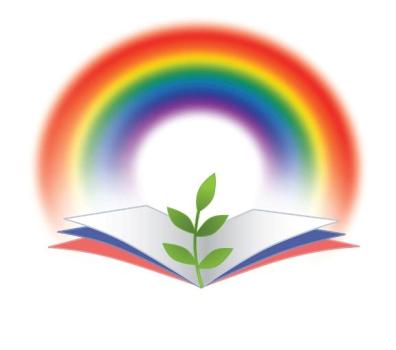 Всероссийские конкурсыдля одаренных детей и педагогов«Радуга талантов»www.raduga-talantov.comВсероссийские конкурсыдля одаренных детей и педагогов«Радуга талантов»www.raduga-talantov.comВсероссийские конкурсыдля одаренных детей и педагогов«Радуга талантов»www.raduga-talantov.comВсероссийские конкурсыдля одаренных детей и педагогов«Радуга талантов»www.raduga-talantov.comВсероссийские конкурсыдля одаренных детей и педагогов«Радуга талантов»www.raduga-talantov.comВсероссийские конкурсыдля одаренных детей и педагогов«Радуга талантов»www.raduga-talantov.comВсероссийские конкурсыдля одаренных детей и педагогов«Радуга талантов»www.raduga-talantov.comВсероссийские конкурсыдля одаренных детей и педагогов«Радуга талантов»www.raduga-talantov.comВсероссийские конкурсыдля одаренных детей и педагогов«Радуга талантов»www.raduga-talantov.com